Каратузский сельсовет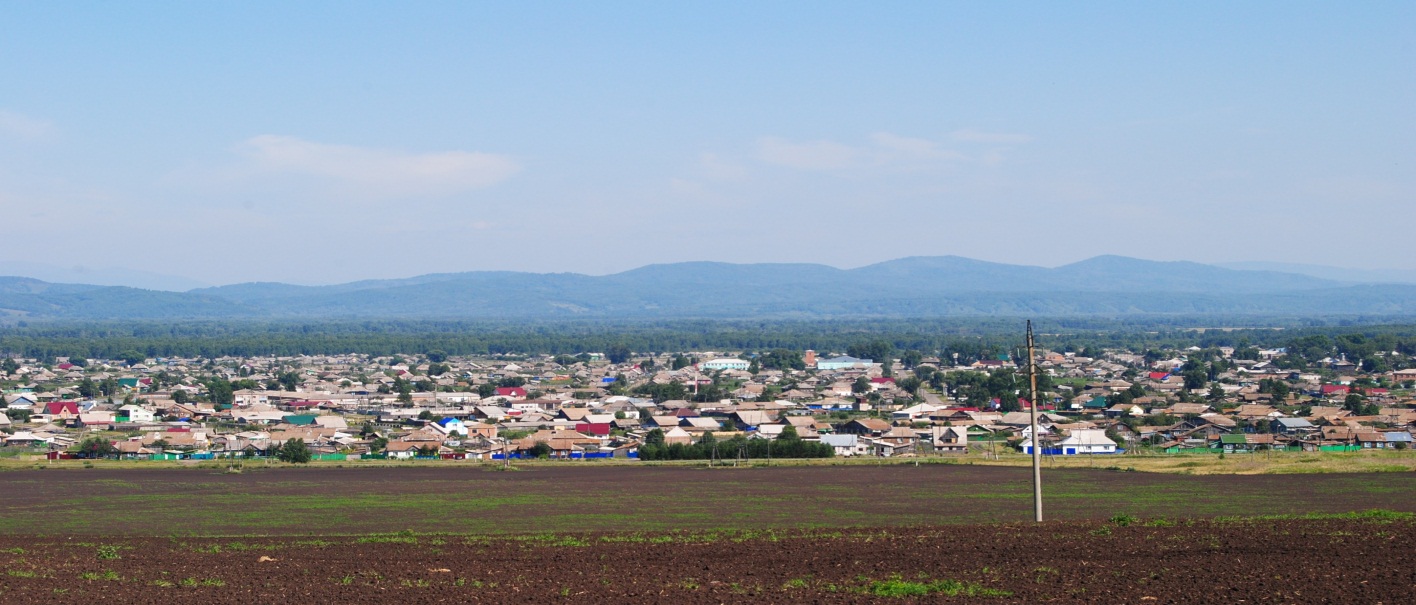 № 11 (320) от 2 марта 2021 г.с. КаратузскоеАДМИНИСТРАЦИЯ КАРАТУЗСКОГО СЕЛЬСОВЕТАПОСТАНОВЛЕНИЕО внесении изменений в постановление от 13.09.2013г. № 253-П «Об утверждении перечня муниципальных программ Каратузского сельсовета»В соответствии со статьей 179 Бюджетного кодекса Российской Федерации, ПОСТАНОВЛЯЮ1. Внести изменения в постановление от 13.09.2013г. №253-П «Об утверждении перечня муниципальных программ Каратузского сельсовета», изложив приложение 1 в новой редакции согласно приложению к настоящему постановлению.2. Контроль за исполнением настоящего постановления оставляю за собой.3. Постановление вступает в силу в день, следующий за днем его официального опубликования в печатном издании «Каратузский Вестник».Перечень муниципальных программ Каратузского сельсоветаКАРАТУЗСКИЙ СЕЛЬСКИЙ СОВЕТ ДЕПУТАТОВРЕШЕНИЕО внесении изменений в Решение Каратузского сельского Совета депутатов от 17.12.2020г. №04-20 «О бюджете Каратузского сельсовета на 2021 год 
и плановый период 2022-2023 годы»В соответствии с Положением о бюджетном процессе в Каратузском сельсовете, утвержденным Решением Каратузского сельского Совета депутатов от 07.06.2017г. № 10-71, статьей 14 Устава Каратузского сельсовета Каратузского района Красноярского края, Каратузский сельский Совет депутатов РЕШИЛ:1. Внести в Решение Каратузского сельского Совета депутатов от 17.12.2020г. №04-20 «О бюджете Каратузского сельсовета на 2021 год и плановый период 2022-2023 годы» следующие изменения:1.1. Пункт 1.1 части 1 Решения изложить в новой редакции:«1.1 Утвердить основные характеристики бюджета сельсовета на 2021 год:1) прогнозируемый общий объем доходов бюджета сельсовета в сумме 45858,96 тыс.рублей, в том числе объем межбюджетных трансфертов, получаемых из других бюджетов бюджетной системы Российской Федерации в сумме 34886,05 тыс. рублей;2) общий объем расходов в сумме 47479,90 тыс. рублей;3) дефицит бюджета сельсовета 1620,95 тыс. рублей;4) источники внутреннего финансирования дефицита бюджета сельсовета в сумме 1620,95 тыс. рублей, согласно Приложению 1 к настоящему Решению.»1.2. Пункт 8.1 части 8 Решения изложить в новой редакции:«8.1. Межбюджетные трансферты, получаемые Каратузским сельсоветомДотации бюджетам сельских поселений на выравнивание бюджетной обеспеченности 2021 год – 11 126,40 тыс. рублей, в сумме 8 901,12 тыс. рублей в 2022 и 2023 гг.Иные межбюджетные трансферты на поддержку мер по обеспечению сбалансированности бюджетов сельских поселений 2021 год – 4 649,17 тыс. рублей, в сумме 3 524,97 тыс. рублей в 2022 и 2023 гг.Иные межбюджетные трансферты бюджетам сельских поселений на обеспечение первичных мер пожарной безопасности – 577,90 тыс. рублей-2021 год, 577,90 тыс. рублей – 2022 год, 577,90 тыс. рублей – 2023 год. Иные межбюджетные трансферты бюджетам сельских поселений на содержание автомобильных дорог общего пользования местного значения за счет средств дорожного фонда Красноярского края – 2 155,32 тыс. рублей – 2021 год, 2 241,53 тыс. рублей – 2022 год, 2 327,07 тыс. рублей – 2023 год.Иные межбюджетные трансферты бюджетам сельских поселений на капитальный ремонт и ремонт автомобильных дорог общего пользования местного значения за счет средств дорожного фонда Красноярского края – 6 258,30 тыс. рублей – 2021 год, 6 258,30 тыс. рублей – 2022 год, 0,00 тыс. рублей – 2023 год.Иные межбюджетные трансферты бюджетам сельских поселений на организацию и проведение акарицидных обработок мест массового отдыха населения – 37,86 тыс. рублей в 2021, 2022 и 2023 годах сумма неизменна. Прочие межбюджетные трансферты бюджетам сельских поселений для поощрения муниципальных образований - победителей конкурса лучших проектов создания комфортной городской среды в рамках подпрограммы "Поддержка муниципальных проектов и мероприятий по благоустройству территорий" муниципальной программы "Содействие развитию местного самоуправления Каратузского района" на 2021 г. – 10 000,00 тыс. руб.Иные межбюджетные трансферты, передаваемые бюджетам сельских поселений на обустройство и восстановление воинских захоронений на 2021 год в сумме 42,00 тыс. рублей;Субвенции бюджетам сельских поселений на выполнение государственных полномочий по созданию и обеспечению деятельности административных комиссий на 2021 год в сумме 39,10 тыс.рублей, на 2022 год в сумме 35,30 тыс. рублей, на 2023 год в сумме 35,30 тыс.рублей.»1.3.Приложения № 1, 4, 5, 6, изложить в новой редакции, согласно Приложениям № 1, 2, 3, 4 к настоящему Решению.2. Контроль за исполнением настоящего Решения возложить на постоянную депутатскую комиссию по экономике, бюджету и социальной политике.3. Решение вступает в силу в день его опубликования в печатном издании органа местного самоуправления Каратузского сельсовета «Каратузский вестник» и распространяет свое действие на правоотношения, возникшие с 01.01.2021 года.АДМИНИСТРАЦИЯ КАРАТУЗСКОГО СЕЛЬСОВЕТАПОСТАНОВЛЕНИЕО внесении изменений в постановление от 07.05.2020г. №77-П «Об обеспечении исполнения осужденными наказаний в виде обязательных и исправительных работ в Каратузском сельсовете»В соответствии со статьями 49, 50 Уголовного кодекса Российской Федерации, статьями 25, 39 Уголовно-исполнительного кодекса Российской Федерации, руководствуясь Уставом Каратузского сельсовета Каратузского района Красноярского края,ПОСТАНОВЛЯЮ:1. Внести в постановление от 07.05.2020г. №77-П «Об обеспечении исполнения осужденными наказаний в виде обязательных и исправительных работ в Каратузском сельсовете» следующие изменения:- Приложение №3 к постановлению изложить в новой редакции согласно приложению к настоящему постановлению.2. Настоящее постановление вступает в силу в день, следующий за днем его официального опубликования в печатном издании «Каратузский Вестник»3. Контроль за исполнением настоящего постановления оставляю за собой.Приложение к постановлению администрации Каратузского сельсовета от 01.03.2021г. №54-П«Приложение № 3к постановлениюот 07.05.2020 г. № 77-ППеречень объектов (предприятий, учреждений, организаций) для исполнения наказаний в виде исправительных работ для осужденных на территории Каратузского сельсоветаАДМИНИСТРАЦИЯ КАРАТУЗСКОГО СЕЛЬСОВЕТАПОСТАНОВЛЕНИЕО внесении изменений в Постановление администрации Каратузского сельсовета от 31.05.2013г. №164-П «Об аукционной (конкурсной) комиссии по проведению торгов по продаже муниципального имущества и проведению торгов на право заключения договоров аренды, договоров безвозмездного пользования, договоров доверительного управления имуществом, иных договоров, предусматривающих переход прав в отношении муниципального имущества»В связи с изменением штата сотрудников администрации, руководствуясь Законом Российской Федерации от 06.10.2003 № 131-ФЗ «Об общих принципах организации местного самоуправления в Российской Федерации», Уставом Каратузского сельсовета Каратузского района Красноярского края:ПОСТАНОВЛЯЮ:Внести в Постановление от 31.05.2013г. №164-П «Об аукционной (конкурсной) комиссии по проведению торгов по продаже муниципального имущества и проведению торгов на право заключения договоров аренды, договоров безвозмездного пользования, договоров доверительного управления имуществом, иных договоров, предусматривающих переход прав в отношении муниципального имущества» следующие изменения:- Приложение №2 к постановлению изложить в новой редакции согласно приложению к настоящему постановлению.Контроль за исполнением настоящего постановления оставляю за собой. Настоящее постановление вступает в силу в день, следующий за днем его официального опубликования в печатном издании «Каратузский Вестник».Приложение к постановлению от 02.03.2021г. №58-П«Приложение №2к постановлениюот 31.05.2013г. №164-ПСостав аукционной (конкурсной) комиссии по проведению торгов по продаже муниципального имущества и проведению торгов на право заключения договоров аренды, договоров безвозмездного пользования, договоров доверительного управления имуществом, иных договоров, предусматривающих переход прав в отношении муниципального имущества .1. Болмутенко А.М. - председатель комиссии2. Вилль Е.И. - заместитель председателя3. Матвеева А.А. - секретарьЧлены комиссии: 1. Ходаков А.С.2. Полякова Н.А.3. Федосеева О.В.»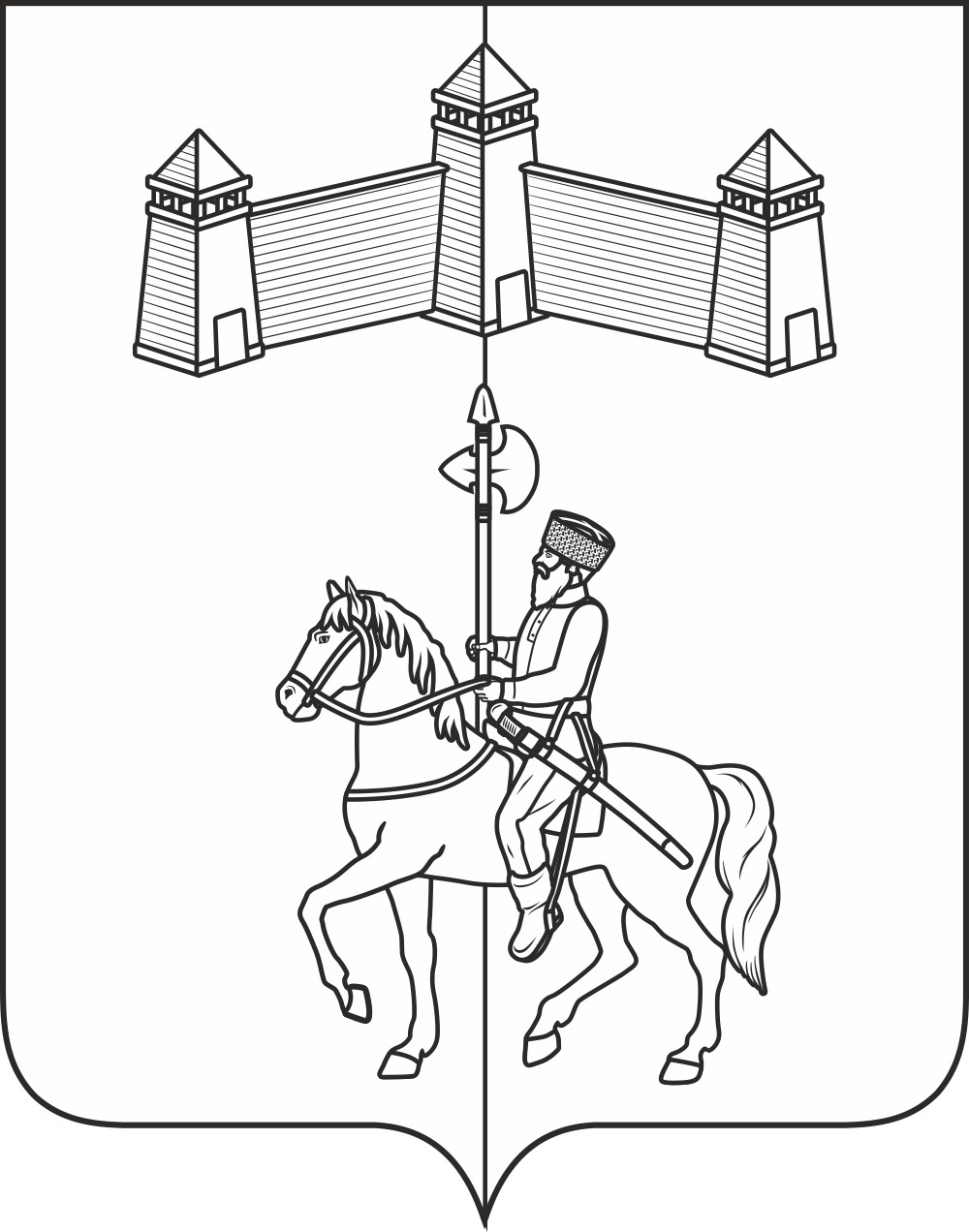 АДМИНИСТРАЦИЯ КАРАТУЗСКОГО СЕЛЬСОВЕТАПОСТАНОВЛЕНИЕВ соответствии со статьей 179 Бюджетного кодекса Российской Федерации, руководствуясь Уставом Каратузского сельсовета Каратузского района Красноярского края ПОСТАНОВЛЯЮ:1. Внести изменения в постановление от 09.12.2020г. №185-П «Об утверждении Порядка принятия решений о разработке муниципальных программ Каратузского сельсовета, их формировании и реализации», изложив приложение №2 в новой редакции согласно приложению к настоящему постановлению.2. Контроль за исполнением настоящего постановления оставляю за собой.3. Постановление вступает в силу в день, следующий за днем его официального опубликования в печатном издании «Каратузский Вестник».Приложениек постановлениюот 02.03.2021г. №60-ППорядок принятия решений о разработке муниципальных программ Каратузского сельсовета, их формировании и реализации1. Общие положения1.1. Настоящий Порядок принятия решений о разработке муниципальных программ Каратузского сельсовета, их формировании и реализации (далее – Порядок) устанавливает этапы и правила разработки, формирования, механизм реализации муниципальных программ Каратузского сельсовета.1.2. В целях настоящего Порядка под муниципальной программой Каратузского сельсовета понимается документ, определяющий цели и задачи, направленные на осуществление муниципальной политики в установленных сферах деятельности, и содержащий систему мероприятий, взаимоувязанных по задачам, срокам осуществления и ресурсам, а также меры по управлению муниципальной собственностью Каратузского сельсовета.1.3. Муниципальная программа Каратузского сельсовета (далее – программа) направлена на обеспечение достижения целей и задач социально-экономического развития Каратузского сельсовета, повышение результативности расходов бюджета Каратузского сельсовета (далее – местный бюджет).1.4. Программы разрабатываются на срок не менее чем три года. 1.5. Программа включает в себя подпрограммы и отдельные мероприятия программы, реализуемые администрацией Каратузского сельсовета в соответствии с полномочиями, предусмотренными федеральными законами, иными нормативными правовыми актами Российской Федерации, законами Красноярского края, иными нормативными правовыми актами Красноярского края, Уставом Каратузского сельсовета, иными муниципальными правовыми актами Каратузского сельсовета.1.6. В целях настоящего Порядка применяются следующие понятия и термины:подпрограмма – система мероприятий программы, направленная на решение конкретной задачи программы, взаимоувязанная системой показателей, сроков осуществления и ресурсами с программой;отдельное мероприятие программы – значительное мероприятие программы, направленное на решение конкретной задачи программы;ответственный исполнитель программы – орган местного самоуправления Каратузского сельсовета, определенный в соответствии с перечнем программ, утвержденным постановлением администрации Каратузского сельсовета, в качестве ответственного исполнителя программы и осуществляющий текущее управление реализацией программы, обеспечивающий координацию деятельности соисполнителей программы в ходе ее реализации, осуществляющий реализацию отдельных мероприятий программы, а также в случаях, предусмотренных программой, осуществляющий функции соисполнителя программы в части реализации отдельных подпрограмм программы;соисполнитель программы – орган местного самоуправления Каратузского сельсовета и (или) иной главный распорядитель бюджетных средств, определенный в соответствии с перечнем программ, утвержденным постановлением администрации Каратузского сельсовета, в качестве соисполнителя программы, осуществляющий реализацию подпрограммы, а также в случаях, предусмотренных программой, осуществляющий функции ответственного исполнителя программы в части реализации отдельных мероприятий программы; основные параметры программы – лимиты бюджетных ассигнований на реализацию программы в целом, плановые значения целевых показателей и показателей результативности программы, сроки исполнения отдельных мероприятий программы и подпрограмм.2. Принятие решений о разработке программ2.1. Инициаторами предложений о разработке программы, предлагаемой к реализации с очередного финансового года, могут выступать органы местного самоуправления Каратузского сельсовета, юридические и физические лица.2.2. Предложения о разработке программы, предлагаемой к реализации с очередного финансового года, направляются в администрацию Каратузского сельсовета не позднее 1 марта текущего года.2.3. Отбор предложений для их решения на местном уровне посредством разработки и реализации программы осуществляется администрацией Каратузского сельсовета, по следующим критериям:соответствие приоритетам социально-экономического развития Каратузского сельсовета;соответствие полномочиям органов местного самоуправления Каратузского сельсовета согласно действующему законодательству;значимость проблемы, комплексный, в том числе межотраслевой, характер;направленность на реформирование соответствующей сферы, достижение качественно нового уровня развития.2.4. Администрация Каратузского сельсовета с учетом предложений проводит разработку, обоснование концепций программ в срок до 15 мая текущего года.2.5. Концепция программы должна содержать:определение приоритетов муниципальной политики в соответствующей сфере, охватываемой программой;определение основных проблем в соответствующей сфере, охватываемой программой, включая анализ причин их возникновения и целесообразности их решения в рамках программы;определение перечня основных направлений решения проблем, обозначенных в программе;определение целей и задач программы и показателей, характеризующих достижение целей и задач;определение возможного перечня отдельных мероприятий программ и подпрограмм, цели которых направлены на достижение задач программы;определение возможного перечня заинтересованных органов местного самоуправления Каратузского сельсовета и (или) иных главных распорядителей бюджетных средств;определение возможного перечня мероприятий подпрограмм и показателей, характеризующих достижение целей подпрограмм;определение возможного перечня мер регулирования;определение и оценка возможных рисков при реализации программы;определение объемов бюджетных ассигнований программы, направленных на реализацию отдельных мероприятий программы, подпрограмм, в том числе бюджетных ассигнований, направленных на финансирование объектов капитального строительства муниципальной собственности Каратузского сельсовета.2.6. Рассмотрение концепций программ производится Каратузским сельским Советом депутатов в срок до 1 августа текущего года. 2.7. На основе концепций программ, рассмотренных Каратузским сельским Советом депутатов, администрация Каратузского сельсовета формирует перечень программ, предлагаемых к реализации с очередного финансового года, по форме согласно приложению № 1 к настоящему Порядку и в срок до 1 сентября текущего года, за исключением перечня программ, предлагаемых к реализации с 1 января 2014 года, утверждает его.Внесение изменений в постановление администрации Каратузского сельсовета, утверждающим перечень программ, осуществляется в случаях изменения ответственного исполнителя программы, состава соисполнителей программы, основных направлений реализации программы (в том числе подпрограмм, программно-целевых инструментов). 3. Разработка программы, внесение в нее изменений 3.1. Перечень программ, утвержденный постановлением администрации Каратузского сельсовета, является основанием для разработки проекта программы.3.2. Проект программы должен быть разработан в соответствии с рассмотренной Каратузским сельским Советом депутатов концепцией программы, а в случае наличия замечаний – с учетом замечаний к концепции программы. Проект программы или изменений в действующие программы разрабатывается в рамках объемов бюджетных средств, доведенных на реализацию программы.Подготовка изменений в действующие программы осуществляется по инициативе ответственного исполнителя либо во исполнение поручений Главы Каратузского сельсовета, администрации Каратузского сельсовета, в том числе по результатам мониторинга реализации программ. 3.3. Ответственный исполнитель несет ответственность за своевременную и качественную подготовку проекта постановления администрации Каратузского сельсовета об утверждении программы или о внесении изменений в действующую программу (далее – проект постановления).3.4. Ответственный исполнитель программы осуществляет разработку проекта постановления в соответствии с требованиями к содержанию программы, установленными настоящим Порядком.3.5. Ответственный исполнитель представляет проект постановления на согласование в администрацию Каратузского сельсовета, предварительно согласовав его с соисполнителями программы.Администрация Каратузского сельсовета в течение 10 рабочих дней с момента поступления согласовывает проект постановления либо готовит к нему замечания.Проект постановления, предусматривающий утверждение программы, предлагаемой к финансированию с очередного финансового года, или изменения в действующую программу в части изменения бюджетных ассигнований при планировании местного бюджета на очередной финансовый год и плановый период, согласованный в установленном порядке, вносится ответственным исполнителем на рассмотрение в Каратузский сельский Совет депутатов в срок до 1 октября текущего года.3.6. Проект постановления до утверждения администрацией Каратузского сельсовета направляется ответственным исполнителем на рассмотрение в Каратузский сельский Совет депутатов и в контрольно-счетный орган Каратузского района.3.7. Проект постановления, предусматривающий утверждение программы, предлагаемой к финансированию с очередного финансового года, или изменения в действующую программу в части изменения бюджетных ассигнований при планировании местного бюджета на очередной финансовый год и плановый период, подлежит утверждению администрацией Каратузского сельсовета в срок не позднее 31 октября текущего года.3.8. В течение текущего финансового года допускается внесение в действующую программу изменений. Внесение в действующую программу изменений, указанных в настоящем пункте, не оказывающих влияния на основные параметры программы, осуществляется в соответствии с пунктами 3.3 – 3.7 настоящего Порядка, за исключением рассмотрения проекта постановления на заседании Каратузского сельского Совета депутатов. 4. Требования к содержанию программы 4.1. Программа разрабатывается исходя из основных приоритетов социально-экономического развития Каратузского сельсовета и основных направлений деятельности администрации Каратузского сельсовета на соответствующий период, федеральных законов, иных нормативных правовых актов Российской Федерации, законов Красноярского края, иных нормативных правовых актов Красноярского края, Устава Каратузского сельсовета, иных муниципальных правовых актов Каратузского сельсовета.4.2. Программа разрабатывается ответственным исполнителем программы и содержит:Паспорт программы по форме согласно приложению № 2 к настоящему Порядку, включающий в себя:наименование муниципальной программы;основания для разработки муниципальной программы;ответственный исполнитель муниципальной программы;соисполнители муниципальной программы;перечень подпрограмм и отдельных мероприятий муниципальной программы;цели муниципальной программы; задачи муниципальной программы;этапы и сроки реализации муниципальной программы;информацию по ресурсному обеспечению программы, в том числе в разбивке по источникам финансирования по годам реализации программы;характеристику текущего состояния соответствующей сферы с указанием основных показателей социально-экономического развития Каратузского сельсовета и анализ социальных, финансово-экономических и прочих рисков реализации программы;приоритеты и цели социально-экономического развития в соответствующей сфере, описание основных целей и задач программы, прогноз развития соответствующей сферы;прогноз конечных результатов программы, характеризующих целевое состояние (изменение состояния) уровня и качества жизни населения, социальной сферы, экономики, степени реализации других общественно значимых интересов и потребностей в соответствующей сфере на территории Каратузского сельсовета;перечень подпрограмм с указанием сроков их реализации и ожидаемых результатов;механизм реализации отдельных мероприятий программы (описание организационных, экономических и правовых механизмов, необходимых для эффективной реализации отдельных мероприятий программы; последовательность выполнения отдельных мероприятий программы, их взаимоувязанность; критерии выбора исполнителей; критерии отбора муниципальных образований; критерии выбора получателей муниципальных и муниципальных услуг) или ссылку на нормативный правовой акт, регламентирующий реализацию соответствующих мероприятий;оценку планируемой эффективности муниципальной программы;цели, целевые показатели, задачи, показатели результативности (показатели развития отрасли, вида экономической деятельности) к муниципальной программе, целевые показатели на долгосрочный период по форме, согласно приложения № 3, 4 к настоящему порядку;перечень объектов капитального строительства муниципальной собственности Каратузского сельсовета по форме, согласно приложения № 5 к настоящему порядку;распределение планируемых расходов за счет средств бюджета сельсовета по мероприятиям и подпрограммам муниципальной программы по форме, согласно приложения № 6 к настоящему порядку;ресурсное обеспечение и прогнозная оценка расходов на реализацию целей муниципальной программы с учетом источников финансирования, в том числе по уровням бюджетной системы по форме, согласно приложения № 7 к настоящему порядку.4.3. Целевые показатели и показатели результативности программы должны количественно характеризовать ход ее реализации, решение основных задач и достижение целей программы, а также:отражать специфику развития конкретной области, проблем и основных задач, на решение которых направлена реализация программы;иметь количественное значение, измеряемое или рассчитываемое по официально утвержденным методикам и (или) определяемое на основе данных государственного статистического наблюдения;непосредственно зависеть от решения основных задач и реализации программ.По каждому показателю результативности приводится весовой критерий, характеризующий приоритетность данного показателя в соответствии с приоритетами муниципальной политики, суммарное значение весовых критериев должно равняться единице.4.4. Подпрограммы оформляются в соответствии с рекомендованным макетом подпрограммы, реализуемой в рамках программы, по форме согласно приложению №8 к настоящему Порядку и утверждаются в виде отдельных приложений к программе.5. Реализация и контроль за ходом выполнения программы5.1. Текущее управление реализацией программы осуществляется ответственным исполнителем программы.Ответственный исполнитель программы несет ответственность за ее реализацию, достижение конечного результата, целевое и эффективное использование финансовых средств, выделяемых на выполнение программы.5.2. Ответственным исполнителем программы осуществляется:отбор исполнителей отдельных мероприятий программы и мероприятий подпрограмм, реализуемых ответственным исполнителем;координация деятельности соисполнителей программы в ходе реализации отдельных мероприятий программы и мероприятий подпрограмм;непосредственный контроль за ходом реализации отдельных мероприятий программы и мероприятий подпрограмм, реализуемых ответственным исполнителем;подготовка отчетов о реализации программы.5.3. Соисполнителем программы осуществляется:отбор исполнителей отдельных мероприятий программы и мероприятий подпрограмм, реализуемых соисполнителем;координация исполнения отдельных мероприятий программы и мероприятий подпрограмм, мониторинг их реализации;непосредственный контроль за ходом реализации отдельных мероприятий программы и мероприятий подпрограмм;подготовка отчетов о реализации отдельных мероприятий программы и мероприятий подпрограмм и направление их ответственному исполнителю.5.4. Реализация отдельных мероприятий программы и мероприятий подпрограмм осуществляется посредством размещения муниципального заказа на поставки товаров, выполнение работ, оказание услуг для муниципальных нужд Каратузского сельсовета и нужд иных заказчиков, предоставления субсидий муниципальным автономным или бюджетным учреждениям Каратузского сельсовета, субсидий иным юридическим лицам, бюджетных инвестиций муниципальным унитарным предприятиям Каратузского сельсовета и в иных формах в соответствии с действующим законодательством Российской Федерации. 5.5. Ответственный исполнитель для обеспечения мониторинга и анализа хода реализации программы организует ведение и представление полугодовой отчетности. Соисполнители программы по запросу ответственного исполнителя программы представляют информацию о реализации подпрограмм и отдельных мероприятий программы, реализуемых соисполнителем, в сроки и по форме, установленной ответственным исполнителем программы. 5.6. Отчеты о реализации программы представляются ответственным исполнителем программы в администрацию Каратузского сельсовета за первое полугодие в срок не позднее 1 августа по форме согласно приложениям № 7 – 10 к настоящему Порядку.5.7. Годовой отчет о ходе реализации программы и оценки эффективности формируется ответственным исполнителем программы с учетом информации, полученной от соисполнителей программы. Согласованный с соисполнителями программы годовой отчет представляется в администрацию Каратузского сельсовета до 1 марта года, следующего за отчетным.5.8. Годовой отчет о ходе реализации программы и оценки эффективности содержит:информацию об основных результатах, достигнутых в отчетном году, включающую качественные и количественные характеристики состояния установленной сферы деятельности, которые планировалось достигнуть в ходе реализации программы, и фактически достигнутое состояние;сведения о достижении значений показателей программы в разрезе отдельных мероприятий программы и подпрограмм с обоснованием отклонений по показателям, плановые значения по которым не достигнуты;информацию о целевых показателях и показателях результативности, о значениях данных показателей, которые планировалось достигнуть в ходе реализации программы, и фактически достигнутые значения показателей по форме согласно приложению № 7 к настоящему Порядку;информацию о запланированных, но не достигнутых результатах с указанием нереализованных или реализованных не в полной мере мероприятий (с указанием причин);описание результатов реализации отдельных мероприятий программы и подпрограмм в отчетном году;перечень нереализованных или реализованных частично подпрограмм и отдельных мероприятий программ (из числа предусмотренных к реализации в отчетном году) с указанием причин их реализации не в полном объеме;анализ последствий нереализации отдельных мероприятий программ, подпрограмм на реализацию программы и анализ факторов, повлиявших на их реализацию (нереализацию);информацию об использовании бюджетных ассигнований местного бюджета и иных средств на реализацию отдельных мероприятий программы и подпрограмм с указанием плановых и фактических значений (с расшифровкой по главным распорядителям средств местного бюджета, подпрограммам, отдельным мероприятиям программы, а также по годам реализации программы) по форме согласно приложению № 8 к настоящему Порядку;информацию об использовании бюджетных ассигнований местного бюджета и иных средств на реализацию программы с указанием плановых и фактических значений по форме согласно приложению № 9 к настоящему Порядку;расшифровку финансирования по объектам капитального строительства муниципальной собственности Каратузского сельсовета, включенным в программу, по форме согласно приложению № 10 к настоящему Порядку;информацию о планируемых значениях и фактически достигнутых значениях сводных показателей муниципальных заданий;конкретные результаты реализации программы, достигнутые за отчетный год, в том числе информацию о сопоставлении показателей затрат и результатов при реализации программы, а также анализ результативности бюджетных расходов и обоснование мер по ее повышению;результаты оценки эффективности реализации программы.По отдельным запросам администрации Каратузского сельсовета ответственным исполнителем и соисполнителями программы представляется дополнительная и (или) уточненная информация о ходе реализации программы.5.9. Годовой отчет подлежит размещению на официальном сайте администрации Каратузского сельсовета до 1 июня года, следующего за отчетным.Перечень муниципальных программ Каратузского сельсовета Состав соисполнителей муниципальной программы может быть уточнён в рамках подготовки проекта муниципальной программы. Основные направления реализации муниципальных программ могут быть дополнены в рамках подготовки проекта муниципальной программы.Приложение № 2к Порядку принятия решений о разработке муниципальных программ Каратузского сельсовета, их формировании и реализацииПаспортмуниципальной программы Каратузского сельсоветаНаименование муниципальной программы.Основания для разработки муниципальной программы.Ответственный исполнитель муниципальной программы.Соисполнители муниципальной программы.Перечень подпрограмм и отдельных мероприятий муниципальной программы.Цели муниципальной программы. Задачи муниципальной программы.Этапы и сроки реализации муниципальной программы.Цели, целевые показатели, задачи, показатели результативности (показатели развития отрасли, вида экономической деятельности) к муниципальной программе, значения целевых показателей на долгосрочный период (приложения № 1, 2 к паспорту).Информация по ресурсному обеспечению программы, в том числе в разбивке по источникам финансирования по годам реализации программы.Перечень объектов капитального строительства муниципальной собственности Каратузского сельсовета (приложение № 3 к настоящему паспорту).Приложение № 3к Порядку принятия решений о разработке муниципальных программ Каратузского сельсовета, их формировании и реализацииПриложение № 1 к паспорту муниципальной программы Каратузского сельсоветаЦели, целевые показатели, задачи, показатели результативности (показатели развития отрасли, вида экономической деятельности) к муниципальной программеПриложение № 4к Порядку принятия решений о разработке муниципальных программ Каратузского сельсовета, их формировании и реализацииПриложение № 2 к паспорту муниципальной программы Каратузского сельсоветаЦелевые показатели на долгосрочный период к муниципальной программеПриложение № 5к Порядку принятия решений о разработке муниципальных программ Каратузского сельсовета, их формировании и реализацииПриложение № 3 к паспорту муниципальной программы Каратузского сельсоветаПеречень объектов капитального строительства муниципальной собственности Каратузского сельсовета (за счет всех источников финансирования)Приложение № 6к Порядку принятия решений о разработке муниципальных программ Каратузского сельсовета, их формировании и реализацииПриложение № 4 к паспорту муниципальной программы Каратузского сельсоветаРаспределение планируемых расходов за счет средств бюджета сельсовета по мероприятиям и подпрограммам муниципальной программыПриложение № 7к Порядку принятия решений о разработке муниципальных программ Каратузского сельсовета, их формировании и реализацииПриложение № 5 к паспорту муниципальной программы Каратузского сельсоветаРесурсное обеспечение и прогнозная оценка расходов на реализацию целей муниципальной программы 
с учетом источников финансирования, в том числе по уровням бюджетной системыПриложение № 8к Порядку принятия решений о разработке муниципальных программ Каратузского сельсовета, их формировании и реализацииПриложение № 6 к паспорту муниципальной программы Каратузского сельсоветаМакет подпрограммы, реализуемой в рамках муниципальной программы Каратузского сельсовета1. Паспорт подпрограммыНаименование подпрограммы.Наименование муниципальной программы, в рамках которой реализуется подпрограмма.Орган местного самоуправления Каратузского сельсовета и (или) иной главный распорядитель бюджетных средств, определенный в муниципальной программе соисполнителем программы, реализующим настоящую подпрограмму (далее – исполнитель подпрограммы).Цель и задачи подпрограммы (цель подпрограммы направлена на достижение одной из задач муниципальной программы).Целевые индикаторы (целевые индикаторы должны соответствовать поставленным целям подпрограммы).Сроки реализации подпрограммы.Объемы и источники финансирования подпрограммы на период действия подпрограммы с указанием на источники финансирования по годам реализации подпрограммы.Система организации контроля за исполнением подпрограммы.2. Основные разделы подпрограммы2.1. Постановка проблемы и обоснование необходимости разработки подпрограммы.При постановке проблемы и обосновании необходимости разработки подпрограммы отражаются:объективные показатели, характеризующие положение дел;тенденции развития ситуации и возможные последствия;анализ причин возникновения проблемы, включая правовое обоснование;перечень и характеристика решаемых задач;промежуточные и конечные социально-экономические результаты решения проблемы.2.2. Основная цель, задачи, этапы и сроки выполнения подпрограммы, целевые индикаторы.Раздел содержит:обоснование выбора мероприятий подпрограммы;функции исполнителя подпрограммы в области реализации мероприятий;достижимость и измеряемость поставленной цели с указанием прогнозируемых значений целевых индикаторов на весь период действия подпрограммы по годам ее реализации.Перечень целевых индикаторов подпрограммы оформляется в соответствии с приложением № 1 к настоящему макету подпрограммы, реализуемой в рамках муниципальной программы Каратузского сельсовета.2.3. Механизм реализации подпрограммы.Механизм реализации подпрограммы предусматривает:описание организационных, экономических и правовых механизмов, необходимых для эффективной реализации подпрограммы;последовательность выполнения мероприятий подпрограммы, их взаимоувязанность;критерии выбора исполнителей;критерии выбора получателей муниципальных услуг;критерии отбора территорий для реализации мероприятий подпрограммы;порядок осуществления контроля за эффективным и целевым использованием средств местного бюджета.2.4. Управление подпрограммой и контроль за ходом ее выполнения Организация управления подпрограммой и контроль за ходом ее выполнения предусматривает:порядок осуществления текущего контроля за ходом реализации подпрограммы;определение сроков и ответственных за подготовку и представление отчетных данных.2.5. Оценка социально-экономической эффективности.Оценка социально-экономической эффективности от реализации подпрограммы, а также экологических последствий от реализации подпрограммы (для подпрограмм, реализация которых влечет экологические последствия), в том числе:планируемое изменение показателей, характеризующих уровень развития соответствующей сферы, качество жизни населения;изменение состояния окружающей среды (для подпрограмм, содержащих мероприятия, направленные на изменение окружающей среды);увеличение доходов, экономический эффект в результате реализации мероприятий подпрограммы.2.6. Мероприятия подпрограммы.Система мероприятий подпрограммы включает в себя:перечень мероприятий подпрограммы с указанием главных распорядителей, распорядителей бюджетных средств, форм расходования бюджетных средств, исполнителей мероприятий подпрограммы, сроков исполнения, объемов и источников финансирования, всего и с разбивкой по годам. Перечень мероприятий подпрограммы оформляется в соответствии с приложением № 2 к настоящему макету подпрограммы, реализуемой в рамках муниципальных программ Каратузского сельсовета.2.7. Обоснование финансовых, материальных и трудовых затрат (ресурсное обеспечение подпрограммы) с указанием источников финансирования.Приложение № 1 к макету подпрограммы, реализуемой в рамках муниципальной программы Каратузского сельсоветаПеречень целевых индикаторов подпрограммыПриложение № 2 к макету подпрограммы, реализуемойв рамках муниципальных программ Каратузского сельсоветаПеречень мероприятий подпрограммыВыпуск номера подготовила администрация Каратузского сельсовета.Тираж: 50 экземпляров.Адрес: село Каратузское улица Ленина 3025.02.2021г.с.Каратузское№52-ПГлава администрацииКаратузского сельсоветаА.А.СаарПриложениек постановлениюадминистрации Каратузского сельсоветаот 25.02.2021г. №52-П«Приложение 1к постановлениюадминистрации Каратузского сельсоветаот 13.09.2013 г. №253-П№ п/пНаименование муниципальной программыПредлагаемый номер МП для кодировки первых двух цифр кода целевой статьиОтветственный исполнитель муниципальной программыСоисполнители муниципальной программыОсновные направления реализации муниципальных программ (в том числе подпрограммы, программно-целевые инструменты, задачи)1.«Защита населения и территории Каратузского сельсовета от чрезвычайных ситуаций природного и техногенного характера, терроризма и экстремизма, обеспечение пожарной безопасности» на 2014-2023 годы03администрация Каратузского сельсоветанетПодпрограмма 1: «Обеспечение, ликвидация, предупреждение возникновения и развития чрезвычайных ситуаций природного и техногенного характера Каратузского сельсовета» на 2014-2023 годы1.«Защита населения и территории Каратузского сельсовета от чрезвычайных ситуаций природного и техногенного характера, терроризма и экстремизма, обеспечение пожарной безопасности» на 2014-2023 годы03администрация Каратузского сельсоветанетПодпрограмма 2: «Обеспечение пожарной безопасности территории Каратузского сельсовета» на 2014-2023 годы1.«Защита населения и территории Каратузского сельсовета от чрезвычайных ситуаций природного и техногенного характера, терроризма и экстремизма, обеспечение пожарной безопасности» на 2014-2023 годы03администрация Каратузского сельсоветанетПодпрограмма 3: «Профилактика терроризма экстремизма, минимизации и (или) ликвидации последствий проявления терроризма и экстремизма в границах Каратузского сельсовета» на 2014-2023 годы2.«Дорожная деятельность в отношении автомобильных дорог местного значения Каратузского сельсовета» на 2014-2023 годы04администрация Каратузского сельсоветанетПодпрограмма 1. «Создание условий для предоставления транспортных услуг населению и организация транспортного обслуживания населения в Каратузском сельсовете» на 2014-2023 годы2.«Дорожная деятельность в отношении автомобильных дорог местного значения Каратузского сельсовета» на 2014-2023 годы04администрация Каратузского сельсоветанетПодпрограмма 2. «Обеспечение безопасности дорожного движения на территории Каратузского сельсовета» на 2014-2023 годы2.«Дорожная деятельность в отношении автомобильных дорог местного значения Каратузского сельсовета» на 2014-2023 годы04администрация Каратузского сельсоветанетПодпрограмма 3. «Развитие и модернизация улично-дорожной сети Каратузского сельсовета» на 2014-2023 годы3.«Создание условий для обеспечения и повышения комфортности проживания граждан на территории Каратузского сельсовета» на 2014-2023 годы05администрация Каратузского сельсоветанетПодпрограмма 1: «Организация благоустройства, сбора, вывоза бытовых отходов и мусора на территории Каратузского сельсовета» на 2014–2023 годы3.«Создание условий для обеспечения и повышения комфортности проживания граждан на территории Каратузского сельсовета» на 2014-2023 годы05администрация Каратузского сельсоветанетПодпрограмма 2: «Организация ремонта муниципального жилищного фонда» на 2014–2023 годы4.«Формирование комфортной сельской среды» на 2018-2024 годы 06администрация Каратузского сельсоветанетМероприятие 1.1 Применение правил благоустройства территории Каратузского сельсовета4.«Формирование комфортной сельской среды» на 2018-2024 годы 06администрация Каратузского сельсоветанетМероприятие 1.2. Реализация комплексных проектов благоустройства с привлечением собственников земельных участков, находящихся в непосредственной близости от территории комплексных проектов благоустройства и иных заинтересованных сторон.4.«Формирование комфортной сельской среды» на 2018-2024 годы 06администрация Каратузского сельсоветанетМероприятие 1.3. Применение лучших практик (проектов, дизайн-проектов) благоустройства дворов и общественных территорий.4.«Формирование комфортной сельской среды» на 2018-2024 годы 06администрация Каратузского сельсоветанетМероприятие 1.4. Обеспечение системной работы административной комиссии, рассматривающей дела о нарушении правил благоустройства.4.«Формирование комфортной сельской среды» на 2018-2024 годы 06администрация Каратузского сельсоветанетМероприятие 1.5. Обеспечение надлежащего состояния и эксплуатации элементов благоустройства на территории Каратузского сельсовета (организация уборки мусора, освещения, озеленения общественных территорий).4.«Формирование комфортной сельской среды» на 2018-2024 годы 06администрация Каратузского сельсоветанетМероприятие 2.1. Благоустройство дворовых территорий многоквартирных домов.4.«Формирование комфортной сельской среды» на 2018-2024 годы 06администрация Каратузского сельсоветанетМероприятие 2.2. Благоустройство общественных пространств.4.«Формирование комфортной сельской среды» на 2018-2024 годы 06администрация Каратузского сельсоветанетМероприятие 2.3. Благоустройство объектов недвижимого имущества (включая объекты незавершенного строительства) и земельных участков, находящихся в собственности (пользовании) юридических лиц и индивидуальных предпринимателей.4.«Формирование комфортной сельской среды» на 2018-2024 годы 06администрация Каратузского сельсоветанетМероприятие 2.4. Благоустройство индивидуальных жилых домов и земельных участков, предоставленных для их размещения концепций благоустройства территории общего пользования4.«Формирование комфортной сельской среды» на 2018-2024 годы 06администрация Каратузского сельсоветанетМероприятие 3.1. Проведение опроса граждан о выборе территории общего пользования для благоустройства4.«Формирование комфортной сельской среды» на 2018-2024 годы 06администрация Каратузского сельсоветанетМероприятие 3.2. Организация обсуждения и выработки4.«Формирование комфортной сельской среды» на 2018-2024 годы 06администрация Каратузского сельсоветанетМероприятие 3.3. Привлечение жителей:-  к посадке зеленых насаждение;- уборке несанкционированных свалок и т.д.4.«Формирование комфортной сельской среды» на 2018-2024 годы 06администрация Каратузского сельсоветанетМероприятие 3.4. Участие в краевых мероприятиях, направленных на повышение активности участия граждан в решении вопросов местного значения5.«Профилактика правонарушений на территории Каратузского сельсовета на 2021-2023гг.»07администрация Каратузского сельсовета- МО МВД России «Курагинский»;- учреждения и организации различных форм собственности;- общественные организации и объединения.Мероприятие 1. Обеспечение регулярного выступления сотрудников ОВД перед населением Каратузского сельсовета, в трудовых коллективах, по месту жительства о разъяснении состояния работы по профилактики преступлений и правонарушений и принимаемых мерах по обеспечению правопорядка, безопасности на улицах и в других общественных местах.5.«Профилактика правонарушений на территории Каратузского сельсовета на 2021-2023гг.»07администрация Каратузского сельсовета- МО МВД России «Курагинский»;- учреждения и организации различных форм собственности;- общественные организации и объединения.Мероприятие 2. Организация работы населения по охране общественного порядка путем создания добровольных народных дружин.5.«Профилактика правонарушений на территории Каратузского сельсовета на 2021-2023гг.»07администрация Каратузского сельсовета- МО МВД России «Курагинский»;- учреждения и организации различных форм собственности;- общественные организации и объединения.Мероприятие 3. Привлечение членов добровольных народных дружин к охране общественного порядка при проведении публичных мероприятий.5.«Профилактика правонарушений на территории Каратузского сельсовета на 2021-2023гг.»07администрация Каратузского сельсовета- МО МВД России «Курагинский»;- учреждения и организации различных форм собственности;- общественные организации и объединения.Мероприятие 4. Проведение работы по профориентации выпускников образовательных учреждений.5.«Профилактика правонарушений на территории Каратузского сельсовета на 2021-2023гг.»07администрация Каратузского сельсовета- МО МВД России «Курагинский»;- учреждения и организации различных форм собственности;- общественные организации и объединения.Мероприятие 5. Организация и содержание в надлежащем порядке спортивных площадок.5.«Профилактика правонарушений на территории Каратузского сельсовета на 2021-2023гг.»07администрация Каратузского сельсовета- МО МВД России «Курагинский»;- учреждения и организации различных форм собственности;- общественные организации и объединения.Мероприятие 6. Обеспечение занятости детей из малообеспеченных семей в спортивных секциях образовательных учреждений, учреждениях культуры.5.«Профилактика правонарушений на территории Каратузского сельсовета на 2021-2023гг.»07администрация Каратузского сельсовета- МО МВД России «Курагинский»;- учреждения и организации различных форм собственности;- общественные организации и объединения.Мероприятие 7. Вовлечение несовершеннолетних, состоящих на учете в ОДН в спортивные мероприятия соревнования, фестивали и т.д., во внеурочное и каникулярное время.5.«Профилактика правонарушений на территории Каратузского сельсовета на 2021-2023гг.»07администрация Каратузского сельсовета- МО МВД России «Курагинский»;- учреждения и организации различных форм собственности;- общественные организации и объединения.Мероприятие 8. Организация проведения семинаров, лекций для обучающихся в образовательных учреждениях о профилактике и борьбе с незаконным оборотом и употреблением наркотиков, пьянством, алкоголизмом, терроризмом и экстремизмом, изготовление наглядной агитации о профилактике и борьбе с незаконным оборотом и употреблением наркотиков, пьянством, алкоголизмом.5.«Профилактика правонарушений на территории Каратузского сельсовета на 2021-2023гг.»07администрация Каратузского сельсовета- МО МВД России «Курагинский»;- учреждения и организации различных форм собственности;- общественные организации и объединения.Мероприятие 9. Проведение «Антинаркотических акций», конкурсов рисунков, фотографий среди несовершеннолетних.5.«Профилактика правонарушений на территории Каратузского сельсовета на 2021-2023гг.»07администрация Каратузского сельсовета- МО МВД России «Курагинский»;- учреждения и организации различных форм собственности;- общественные организации и объединения.Мероприятие 10. Информирование граждан о способах и средствах правомерной защиты от преступных посягательств, действиях при обнаружении подозрительных предметов, угрозе терроризма, путем проведения соответствующей разъяснительной работы при проведении сходов, собраний.5.«Профилактика правонарушений на территории Каратузского сельсовета на 2021-2023гг.»07администрация Каратузского сельсовета- МО МВД России «Курагинский»;- учреждения и организации различных форм собственности;- общественные организации и объединения.Мероприятие 11. Проведение рейдов, обследований домашних условий неблагополучных семей совместно с представителями КГКУ «УСЗН».5.«Профилактика правонарушений на территории Каратузского сельсовета на 2021-2023гг.»07администрация Каратузского сельсовета- МО МВД России «Курагинский»;- учреждения и организации различных форм собственности;- общественные организации и объединения.Мероприятие 12. Информационное просвещение населения путём организации в СМИ постоянных тематических рубрик, ориентированных на укрепление семейных ценностей и традиций, привлечение общественного мнения к проблемам современной семьи, популяризации положительных форм семейного воспитания, формирование сознательного отношения к воспитанию детей.26.02.2021г.с. Каратузское№ 27-РПредседатель Каратузскогосельского Совета депутатов_______________ О.В.Федосеева Глава Каратузского сельсовета________________ А.А. СаарПриложение № 1   Приложение № 1   к решению Каратузского сельского Совета депутатов №27-Р от 26.02.2021г. "О внесении изменений в Решение Каратузского сельского Совета депутатов от 17.12.2020г. №04-20 "О бюджете Каратузского сельсовета на 2021 год и плановый период 2022-2023 годы"к решению Каратузского сельского Совета депутатов №27-Р от 26.02.2021г. "О внесении изменений в Решение Каратузского сельского Совета депутатов от 17.12.2020г. №04-20 "О бюджете Каратузского сельсовета на 2021 год и плановый период 2022-2023 годы"к решению Каратузского сельского Совета депутатов №27-Р от 26.02.2021г. "О внесении изменений в Решение Каратузского сельского Совета депутатов от 17.12.2020г. №04-20 "О бюджете Каратузского сельсовета на 2021 год и плановый период 2022-2023 годы"Источники внутреннего финансирования дефицита бюджета Каратузского сельсовета на 2021 год и плановый период 2022-2023 годовИсточники внутреннего финансирования дефицита бюджета Каратузского сельсовета на 2021 год и плановый период 2022-2023 годовИсточники внутреннего финансирования дефицита бюджета Каратузского сельсовета на 2021 год и плановый период 2022-2023 годовИсточники внутреннего финансирования дефицита бюджета Каратузского сельсовета на 2021 год и плановый период 2022-2023 годовИсточники внутреннего финансирования дефицита бюджета Каратузского сельсовета на 2021 год и плановый период 2022-2023 годовтыс.руб№ п/пКод источника финансирования по КИВф, КИВ нФНаименование кода группы, подгруппы,статьи, вида источников финансирования дефицита бюджета ,кода классификации операций сектора государственного управления,относящихся к источникам финансирования дефицита бюджета РФСумма на 2021 г.Уточненная сумма на 2021г.№ п/пКод источника финансирования по КИВф, КИВ нФНаименование кода группы, подгруппы,статьи, вида источников финансирования дефицита бюджета ,кода классификации операций сектора государственного управления,относящихся к источникам финансирования дефицита бюджета РФСумма на 2021 г.Уточненная сумма на 2021г.№ п/пКод источника финансирования по КИВф, КИВ нФНаименование кода группы, подгруппы,статьи, вида источников финансирования дефицита бюджета ,кода классификации операций сектора государственного управления,относящихся к источникам финансирования дефицита бюджета РФСумма на 2021 г.Уточненная сумма на 2021г.№ п/пКод источника финансирования по КИВф, КИВ нФНаименование кода группы, подгруппы,статьи, вида источников финансирования дефицита бюджета ,кода классификации операций сектора государственного управления,относящихся к источникам финансирования дефицита бюджета РФСумма на 2021 г.Уточненная сумма на 2021г.№ п/пКод источника финансирования по КИВф, КИВ нФНаименование кода группы, подгруппы,статьи, вида источников финансирования дефицита бюджета ,кода классификации операций сектора государственного управления,относящихся к источникам финансирования дефицита бюджета РФСумма на 2021 г.Уточненная сумма на 2021г.160001000000000000000Источники внутреннего финансирования дефицита бюджета0,001620,952.60001050000000000000Изменение остатков средств на счетах по учету средств бюджета0,001620,953.60001050200000000500Увеличение прочих остатков средств бюджетов-35612,19-45858,964.60001050201100000510Увеличение прочих остатков денежных средств бюджетов поселений-35612,19-45858,965.60001050200000000600Уменьшение  прочих остатков средств бюджетов35612,1947479,906.60001050201000000610Уменьшение прочих остатков денежных средств бюджетов35612,1947479,907.60001050201100000610Уменьшение прочих остатков денежных средств бюджетов сельских поселений35612,1947479,90Приложение № 2Приложение № 2к решению Каратузского сельского Совета депутатов №27-Р от 26.02.2021г. "О внесении изменений в Решение Каратузского сельского Совета депутатов от 17.12.2020г. №04-20 "О бюджете Каратузского сельсовета на 2021 год и плановый период 2022-2023 годы"к решению Каратузского сельского Совета депутатов №27-Р от 26.02.2021г. "О внесении изменений в Решение Каратузского сельского Совета депутатов от 17.12.2020г. №04-20 "О бюджете Каратузского сельсовета на 2021 год и плановый период 2022-2023 годы"к решению Каратузского сельского Совета депутатов №27-Р от 26.02.2021г. "О внесении изменений в Решение Каратузского сельского Совета депутатов от 17.12.2020г. №04-20 "О бюджете Каратузского сельсовета на 2021 год и плановый период 2022-2023 годы"Доходы Каратузского сельского совета на 2021 год и  плановый период 2022-2023 годов Доходы Каратузского сельского совета на 2021 год и  плановый период 2022-2023 годов Доходы Каратузского сельского совета на 2021 год и  плановый период 2022-2023 годов Доходы Каратузского сельского совета на 2021 год и  плановый период 2022-2023 годов Доходы Каратузского сельского совета на 2021 год и  плановый период 2022-2023 годов Доходы Каратузского сельского совета на 2021 год и  плановый период 2022-2023 годов Доходы Каратузского сельского совета на 2021 год и  плановый период 2022-2023 годов Доходы Каратузского сельского совета на 2021 год и  плановый период 2022-2023 годов Доходы Каратузского сельского совета на 2021 год и  плановый период 2022-2023 годов Доходы Каратузского сельского совета на 2021 год и  плановый период 2022-2023 годов Доходы Каратузского сельского совета на 2021 год и  плановый период 2022-2023 годов Доходы Каратузского сельского совета на 2021 год и  плановый период 2022-2023 годов тыс. рублей№ строкиКод классификации доходов бюджетаКод классификации доходов бюджетаКод классификации доходов бюджетаКод классификации доходов бюджетаКод классификации доходов бюджетаКод классификации доходов бюджетаКод классификации доходов бюджетаКод классификации доходов бюджетаНаименование кода классификации доходов бюджетаСумма 
на 2021 годУточненный план 2021 год№ строкикод главного администраторакод группыкод подгруппыкод статьикод подстатьикод элементакод группы подвидакод аналитической группы подвидаНаименование кода классификации доходов бюджетаСумма 
на 2021 годУточненный план 2021 год1234567891011100010000000000000000НАЛОГОВЫЕ И НЕНАЛОГОВЫЕ ДОХОДЫ10 972,9010 972,90218210100000000000000НАЛОГИ НА ПРИБЫЛЬ, ДОХОДЫ2 248,002 248,00318210102000010000110Налог на доходы физических лиц2 248,002 248,00418210102010010000110Налог на доходы физических лиц с доходов, источником которых является налоговый агент, за исключением доходов, в отношении которых исчисление и уплата налога осуществляются в соответствии со статьями 227, 227.1 и 228 Налогового кодекса Российской Федерации2 248,002 248,00518210102020010000110Налог на доходы физических лиц с доходов, полученных от осуществления деятельности физическими лицами, зарегистрированными в качестве индивидуальных предпринимателей, нотариусов, занимающихся частной практикой, адвокатов, учредивших адвокатские кабинеты, и других лиц, занимающихся частной практикой в соответствии со статьей 227 Налогового кодекса Российской Федерации618210102030010000110Налог на доходы физических лиц с доходов, полученных физическими лицами в соответствии со статьей 228 Налогового кодекса Российской Федерации700010300000000000000НАЛОГИ НА ТОВАРЫ (РАБОТЫ, УСЛУГИ), РЕАЛИЗУЕМЫЕ НА ТЕРРИТОРИИ РОССИЙСКОЙ ФЕДЕРАЦИИ1 273,901 273,90810010302000010000110Акцизы по подакцизным товарам (продукции), производимым на территории Российской Федерации1 273,901 273,90910010302230010000110Доходы от уплаты акцизов на дизельное топливо, подлежащие распределению между бюджетами субъектов Российской Федерации и местными бюджетами с учетом установленных дифференцированных нормативов отчислений в местные бюджеты585,00585,001010010302231010000110Доходы от уплаты акцизов на дизельное топливо, подлежащие распределению между бюджетами субъектов Российской Федерации и местными бюджетами с учетом установленных дифференцированных нормативов отчислений в местные бюджеты (по нормативам, установленным Федеральным законом о федеральном бюджете в целях формирования дорожных фондов субъектов Российской Федерации)585,00585,001110010302240010000110Доходы от уплаты акцизов на моторные масла для дизельных и (или) карбюраторных (инжекторных) двигателей, подлежащие распределению между бюджетами субъектов Российской Федерации и местными бюджетами с учетом установленных дифференцированных нормативов отчислений в местные бюджеты3,303,301210010302241010000140Доходы от уплаты акцизов на моторные масла для дизельных и (или) карбюраторных (инжекторных) двигателей, подлежащие распределению между бюджетами субъектов Российской Федерации и местными бюджетами с учетом установленных дифференцированных нормативов отчислений в местные бюджеты (по нормативам, установленным Федеральным законом о федеральном бюджете в целях формирования дорожных фондов субъектов Российской Федерации)3,303,301310010302250010000110Доходы от уплаты акцизов на автомобильный бензин, подлежащие распределению между бюджетами субъектов Российской Федерации и местными бюджетами с учетом установленных дифференцированных нормативов отчислений в местные бюджеты769,40769,401410010302251010000110Доходы от уплаты акцизов на автомобильный бензин, подлежащие распределению между бюджетами субъектов Российской Федерации и местными бюджетами с учетом установленных дифференцированных нормативов отчислений в местные бюджеты (по нормативам, установленным Федеральным законом о федеральном бюджете в целях формирования дорожных фондов субъектов Российской Федерации)769,40769,401510010302260010000110Доходы от уплаты акцизов на прямогонный бензин, подлежащие распределению между бюджетами субъектов Российской Федерации и местными бюджетами с учетом установленных дифференцированных нормативов отчислений в местные бюджеты-83,80-83,801610010302261010000110Доходы от уплаты акцизов на прямогонный бензин, подлежащие распределению между бюджетами субъектов Российской Федерации и местными бюджетами с учетом установленных дифференцированных нормативов отчислений в местные бюджеты (по нормативам, установленным Федеральным законом о федеральном бюджете в целях формирования дорожных фондов субъектов Российской Федерации)-83,80-83,801718210500000000000000НАЛОГИ НА СОВОКУПНЫЙ ДОХОД36,0036,001818210503000010000110Единый сельскохозяйственный налог36,0036,001918210503010010000110Единый сельскохозяйственный налог36,0036,002018210600000000000110НАЛОГИ НА ИМУЩЕСТВО7 377,007 377,002118210601000000000110Налог на имущество физических лиц1 527,101 527,102218210601030100000110Налог на имущество физических лиц, взимаемый по ставкам, применяемым к объектам налогообложения, расположенным в границах сельских поселений1 527,101 527,102318210606000000000110Земельный налог5 849,905 849,902418210606000000000110Земельный налог с организаций3 145,003 145,002518210606033100000110Земельный налог с организаций, обладающих земельным участком, расположенным в границах сельских поселений3 145,003 145,002618210606040000000110Земельный налог с физических лиц2 704,902 704,902718210606043100000110Земельный налог с физических лиц, обладающих земельным участком, расположенным в границах сельских поселений2 704,902 704,902860011100000000000000ДОХОДЫ ОТ ИСПОЛЬЗОВАНИЯ ИМУЩЕСТВА, НАХОДЯЩЕГОСЯ В ГОСУДАРСТВЕННОЙ И МУНИЦИПАЛЬНОЙ СОБСТВЕННОСТИ38,0038,002960011109000000000120Прочие доходы от использования имущества и прав, находящихся в государственной и муниципальной собственности (за исключением имущества бюджетных и автономных учреждений, а также имущества государственных и муниципальных унитарных предприятий, в том числе казенных)38,0038,003060011109040000000120Прочие поступления от использования имущества, находящегося в государственной и муниципальной собственности (за исключением имущества бюджетных и автономных учреждений, а также имущества государственных и муниципальных унитарных предприятий, в том числе казенных)
38,0038,003160011109045100000120Прочие поступления от использования имущества, находящегося в собственности сельских поселений (за исключением имущества муниципальных бюджетных и автономных учреждений, а также имущества муниципальных унитарных предприятий, в том числе казенных)38,0038,003260011600000000000000ШТРАФЫ, САНКЦИИ, ВОЗМЕЩЕНИЕ УЩЕРБА0,000,003360011602000020000140Административные штрафы, установленные законами субъектов Российской Федерации об административных правонарушениях0,000,003460011602020020000140Административные штрафы, установленные законами субъектов Российской Федерации об административных правонарушениях, за нарушение муниципальных правовых актов
 
0,000,003560020000000000000000БЕЗВОЗМЕЗДНЫЕ ПОСТУПЛЕНИЯ24 639,2934 886,053660020200000000000000БЕЗВОЗМЕЗДНЫЕ ПОСТУПЛЕНИЯ ОТ ДРУГИХ БЮДЖЕТОВ БЮДЖЕТНОЙ СИСТЕМЫ РОССИЙСКОЙ ФЕДЕРАЦИИ24 639,2934 886,053760020210000000000150Дотации бюджетам бюджетной системы Российской Федерации11 126,4011 126,403860020215001000000150Дотации на выравнивание бюджетной обеспеченности11 126,4011 126,403960020215001100000150Дотации бюджетам сельских поселений на выравнивание бюджетной обеспеченности11 126,4011 126,404060020230000000000150Субвенции бюджетам бюджетной системы Российской Федерации35,3039,104160020230024000000150Субвенции местным бюджетам на выполнение передаваемых полномочий субъектов Российской Федерации35,3039,104260020230024107514150Субвенции бюджетам сельских поселений на выполнение государственных полномочий по созданию и обеспечению деятельности административных комиссий.35,3039,104360020240000000000150Иные межбюджетные трансферты13 477,5923 720,554460020249999000000150Иные межбюджетные трансферты, передаваемые бюджетам13 477,5923 720,554560020249999100000150Иные межбюджетные трансферты, передаваемые бюджетам сельских поселений13 477,5923 720,554660020249999102721150Иные межбюджетные трансферты на поддержку мер по обеспечению сбалансированности бюджетов сельских поселений4 406,214 649,174760020249999107451150Прочие межбюджетные трансферты, передоваемые бюджетам сельских поселений на расходы для поощрения муниципальных образований - победителей конкурса лучших проектов создания комфортной городской среды в рамках подрограммы "Поддержка муниципальных проектов и мероприятий по благоустройству территорий" муниципальной программы "Содействие развитию местного самоуправления Каратузского района"0,0010 000,004860020249999102990150Иные межбюджетные трансферты, передаваемые бюджетам сельских поселений на обустройство и востановления воинских захоронений.42,0042,004960020249999107412150Иные межбюджетные трансферты бюджетам сельских поселений на обеспечение первичных мер пожарной безопасности577,90577,905060020249999107508150Иные межбюджетные трансферты бюджетам сельских поселений  на содержание автомобильных дорог общего пользования местного значения за счет средств дорожного фонда Красноярского края2 155,322 155,325160020249999107509150Иные межбюджетные трансферты бюджетам сельских поселений  на капитальный ремонт и ремонт автомобильных дорог общего пользования местного значения за счет средств дорожного фонда Красноярского края 6 258,306 258,305260020249999107555150Иные межбюджетные трансферты бюджетам сельских поселений на организацию и проведение акарицидных обработок мест массового отдыха населения37,8637,865360020700000000000150Прочие безвозмездные поступления005460020705000100000150Прочие  безвозмездные   поступления   в   бюджеты сельских поселений005560020705030100000150Прочие  безвозмездные   поступления   в   бюджеты  сельских поселений00ИТОГОИТОГОИТОГОИТОГОИТОГОИТОГОИТОГОИТОГОИТОГОИТОГО35 612,1945 858,95Приложение № 3Приложение № 3к решению Каратузского сельского Совета депутатов №27-Р от 26.02.2021г. "О внесении изменений в Решение Каратузского сельского Совета депутатов от 17.12.2020г. №04-20 "О бюджете Каратузского сельсовета на 2021 год и плановый период 2022-2023 годы"к решению Каратузского сельского Совета депутатов №27-Р от 26.02.2021г. "О внесении изменений в Решение Каратузского сельского Совета депутатов от 17.12.2020г. №04-20 "О бюджете Каратузского сельсовета на 2021 год и плановый период 2022-2023 годы"к решению Каратузского сельского Совета депутатов №27-Р от 26.02.2021г. "О внесении изменений в Решение Каратузского сельского Совета депутатов от 17.12.2020г. №04-20 "О бюджете Каратузского сельсовета на 2021 год и плановый период 2022-2023 годы"к решению Каратузского сельского Совета депутатов №27-Р от 26.02.2021г. "О внесении изменений в Решение Каратузского сельского Совета депутатов от 17.12.2020г. №04-20 "О бюджете Каратузского сельсовета на 2021 год и плановый период 2022-2023 годы" Распределение расходов бюджета Каратузского сельсовета по разделам и подразделам классификации расходов бюджетов Российской Федерации на 2021 год и плановый период 2022-2023 годов Распределение расходов бюджета Каратузского сельсовета по разделам и подразделам классификации расходов бюджетов Российской Федерации на 2021 год и плановый период 2022-2023 годов Распределение расходов бюджета Каратузского сельсовета по разделам и подразделам классификации расходов бюджетов Российской Федерации на 2021 год и плановый период 2022-2023 годов Распределение расходов бюджета Каратузского сельсовета по разделам и подразделам классификации расходов бюджетов Российской Федерации на 2021 год и плановый период 2022-2023 годов Распределение расходов бюджета Каратузского сельсовета по разделам и подразделам классификации расходов бюджетов Российской Федерации на 2021 год и плановый период 2022-2023 годов  тыс.руб.№ строкиНаименование главных распорядителей наим показателей бюджетной классификациираздел, подразделСумма на 2021 г.Уточненный план 2021 год.№ строкиНаименование главных распорядителей наим показателей бюджетной классификациираздел, подразделСумма на 2021 г.Уточненный план 2021 год.№ строкиНаименование главных распорядителей наим показателей бюджетной классификациираздел, подразделСумма на 2021 г.Уточненный план 2021 год.1Общегосударственные вопросы.01009 113,259 075,052Функционирование  высшего  должностного лица   субъекта Российской Федерации  и муниципального образования01021 096,681 096,683Функционирование законодательных(представительных)органов государственной власти и представительных органов муниципального образования0103913,94913,944Функционирование Правительства Российской Федерации,высших исполнительных органов государственной власти субъектов Российской Федерации , местных администраций01044 632,234 590,235Резервные фонды011140,0040,006Другие общегосударственные вопросы01132 430,402 434,207Национальная безопасность и правоохранительная деятельность0300645,50652,028Защита населения и территории от чрезвычайных ситуаций природного и техногенного характера, пожарная безопасность0310645,50652,029Национальная экономика04009 752,489 752,5810Дорожное хозяйство (дорожные фонды)04099 752,489 752,5811Жилищно-коммунальное хозяйство 05008 122,5420 021,8312Жилищное хозяйство 050110,0010,0013Благоустройство 05038 087,9819 987,0014Другие вопросы в области жилищно-коммунального хозяйства050524,5624,8215Культура, кинематография  08007 635,787 635,7816Культура :08017 635,787 635,7817Здравоохранение090042,4042,4018Другие вопросы в области здравоохранения090942,4042,4019Социальная  политика1000284,16284,1620Пенсионное обеспечение  1001284,16284,1621Межбюджетные трансферты общего характера бюджетам бюджетной системы Российской федерации140016,0816,0822Прочие межбюджетные трансферты общего характера 140316,0816,0823Условно утвержденные расходы0,000,0024Всего   расходов35 612,1947 479,90Приложение № 4к решению Каратузского сельского Совета депутатов №27-Р от 26.02.2021г. "О внесении изменений в Решение Каратузского сельского Совета депутатов от 17.12.2020г. №04-20 "О бюджете Каратузского сельсовета на 2021 год и плановый период 2022-2023 годы"к решению Каратузского сельского Совета депутатов №27-Р от 26.02.2021г. "О внесении изменений в Решение Каратузского сельского Совета депутатов от 17.12.2020г. №04-20 "О бюджете Каратузского сельсовета на 2021 год и плановый период 2022-2023 годы"к решению Каратузского сельского Совета депутатов №27-Р от 26.02.2021г. "О внесении изменений в Решение Каратузского сельского Совета депутатов от 17.12.2020г. №04-20 "О бюджете Каратузского сельсовета на 2021 год и плановый период 2022-2023 годы"к решению Каратузского сельского Совета депутатов №27-Р от 26.02.2021г. "О внесении изменений в Решение Каратузского сельского Совета депутатов от 17.12.2020г. №04-20 "О бюджете Каратузского сельсовета на 2021 год и плановый период 2022-2023 годы"к решению Каратузского сельского Совета депутатов №27-Р от 26.02.2021г. "О внесении изменений в Решение Каратузского сельского Совета депутатов от 17.12.2020г. №04-20 "О бюджете Каратузского сельсовета на 2021 год и плановый период 2022-2023 годы"к решению Каратузского сельского Совета депутатов №27-Р от 26.02.2021г. "О внесении изменений в Решение Каратузского сельского Совета депутатов от 17.12.2020г. №04-20 "О бюджете Каратузского сельсовета на 2021 год и плановый период 2022-2023 годы"к решению Каратузского сельского Совета депутатов №27-Р от 26.02.2021г. "О внесении изменений в Решение Каратузского сельского Совета депутатов от 17.12.2020г. №04-20 "О бюджете Каратузского сельсовета на 2021 год и плановый период 2022-2023 годы"к решению Каратузского сельского Совета депутатов №27-Р от 26.02.2021г. "О внесении изменений в Решение Каратузского сельского Совета депутатов от 17.12.2020г. №04-20 "О бюджете Каратузского сельсовета на 2021 год и плановый период 2022-2023 годы"Ведомственная структура расходов бюджета Каратузского сельсовета на 2021 год Ведомственная структура расходов бюджета Каратузского сельсовета на 2021 год Ведомственная структура расходов бюджета Каратузского сельсовета на 2021 год Ведомственная структура расходов бюджета Каратузского сельсовета на 2021 год Ведомственная структура расходов бюджета Каратузского сельсовета на 2021 год Ведомственная структура расходов бюджета Каратузского сельсовета на 2021 год Ведомственная структура расходов бюджета Каратузского сельсовета на 2021 год Ведомственная структура расходов бюджета Каратузского сельсовета на 2021 год тыс.руб.№ п/пНаименование главных распорядителей наименование показателей бюджетной классификацииКод ведомстваРаздел, подразделЦелевая статьяВид расходовСумма 
на 2021 г.Уточненный план 2021 год№ п/пНаименование главных распорядителей наименование показателей бюджетной классификацииКод ведомстваРаздел, подразделЦелевая статьяВид расходовСумма 
на 2021 г.Уточненный план 2021 год№ п/пНаименование главных распорядителей наименование показателей бюджетной классификацииКод ведомстваРаздел, подразделЦелевая статьяВид расходовСумма 
на 2021 г.Уточненный план 2021 год1администрация Каратузского сельсовета2Общегосударственные вопросы600010000000000009 053,959 015,753Непрограммные расходы органов местного самоуправления600010290000000001 096,681 096,684Функционирование  высшего  должностного лица субъекта РФ и муниципального образования600010290200000001 096,681 096,685Глава муниципального образования в рамках непрограммных расходов органов местного самоуправления600010290200002101 096,681 096,686Расходы на выплаты персоналу в целях обеспечения выполнения функций государственными (муниципальными) органами, казенными учреждениями, органами управления государственными внебюджетными фондами600010290200002101001 096,681 096,687Расходы на выплату персоналу государственных (муниципальных) органов600010290200002101201 096,681 096,688Непрограммные расходы органов местного самоуправления600010490000000004 632,234 590,239Функционирование Правительства РФ,высших исполнительных органов государственной власти субъектов РФ, местных администраций600010490300000004 632,234 590,2310Руководство и управление в сфере установленных функций органов   местного самоуправления в рамках непрограммных расходов органов местного самоуправления600010490300002104 632,234 590,2311Расходы на выплаты персоналу в целях обеспечения выполнения функций государственными (муниципальными) органами, казенными учреждениями, органами управления государственными внебюджетными фондами600010490300002101003 439,973 439,9712Расходы на выплату персоналу государственных (муниципальных) органов600010490300002101203 439,973 439,9713Закупка товаров, работ и услуг для государственных (муниципальных) нужд600010490300002102001 143,151 143,1514Закупка товаров, работ и услуг для государственных (муниципальных) нужд600010490300002102401 143,151 143,1515Иные закупки товаров, работ и услуг для обеспечения государственных (муниципальных) нужд600010490300002102441 143,15956,1916Иные закупки товаров, работ и услуг для обеспечения государственных (муниципальных) нужд600010490300002102470,00186,9617Иные бюджетные ассигнования600010490300002108007,127,1218Уплата налогов, сборов и иных платежей 600010490300002108507,127,1219Иные межбюджетные трансферты, передаваемые бюджетам сельских поселений на обустройство и востановления воинских захоронений6000104903000000042,000,0020Закупка товаров, работ и услуг для государственных (муниципальных) нужд6000104903000000024042,000,0021Иные закупки товаров, работ и услуг для обеспечения государственных (муниципальных) нужд6000104903002990024442,000,0022Резервные фонды6000111000000000040,0040,0023Муниципальная программа  "Защита населения и территории Каратузского сельсовета от чрезвычайных ситуаций природного и техногенного характера, терроризма и экстримизма, обеспечение пожарной безопасности на 2014-2023 годы"6000111030000000040,0040,0024Подпрограмма "Защита населения и территории Каратузского сельсовета от чрезвычайных ситуаций природного и техногенного характера, на 2014-2023 годы"6000111031000000040,0040,0025Осуществление предупреждения и ликвидации последствий паводка в затапливаемых районах муниципального образования в рамках подпрограммы "Защита населения и территории Каратузского сельсовета от чрезвычайных ситуаций природного и техногенного характера" на 2014-2023 годы, муниципальной программы "Защита населения и территории Каратузского сельсовета от чрезвычайных ситуаций природного и техногенного характера, терроризма и экстремизма, обеспечение пожарной безопасности" на 2014-2023 годы6000111031000001040,0040,0026Закупка товаров, работ и услуг для государственных (муниципальных) нужд6000111031000001020040,0040,0027Иные закупки товаров, работ и услуг для обеспечения государственных (муниципальных) нужд6000111031000001024040,0040,0028Другие общегосударственные вопросы6000113000000000054,6058,4029Муниципальная программа "Защита населения и территории Каратузского сельсовета от чрезвычайных ситуаций природного и техногенного характера, терроризма и экстримизма, обеспечение пожарной безопасности на 2014-2023 годы"6000113030000000019,3019,3030Подпрограмма "По профилактике терроризма экстримизма, минимизации и (или) ликвидации последствий проявления терроризма и экстримизма в границах Каратузского сельсовета на 2014-2023 годы"6000113033000000019,3019,3031Выполнение антитеррористических мероприятий в рамках подпрограммы "По профилактике терроризма экстремизма, минимизации и (или) ликвидации последствий проявления терроризма и экстремизма в границах Каратузского сельсовета "на 2014-2023 годы, муниципальной программы "Защита населения и территории Каратузского сельсовета от чрезвычайных ситуаций природного и техногенного характера, терроризма и экстремизма, обеспечение пожарной безопасности" на 2014-2023 годы6000113033000002019,3019,3032Закупка товаров, работ и услуг для государственных (муниципальных) нужд6000113033000002020019,3019,3033Иные закупки товаров, работ и услуг для обеспечения государственных (муниципальных) нужд6000113033000002024019,3019,3034Непрограммные расходы органов местного самоуправления6000113900000000035,3039,1035Фукционирование администрации Каратузского сельсовета в рамках непрограммных расходов6000113903000000035,3039,1036Расходы на выполнение государственных полномочий по созданию и обеспечению деятельности административных комиссий, в рамках не программных расходов органов местного самоуправления6000113903007514035,3039,1037Расходы на выплаты персоналу в целях обеспечения выполнения функций государственными (муниципальными) органами, казенными учреждениями, органами управления государственными внебюджетными фондами6000113903007514010016,6716,6738Расходы на выплату персоналу государственных (муниципальных) органов6000113903007514012016,6716,6739Закупка товаров, работ и услуг для государственных (муниципальных) нужд6000113903007514020018,6322,4440Иные закупки товаров, работ и услуг для обеспечения государственных (муниципальных) нужд6000113903007514024018,6322,4441Национальная безопасность и правоохранительная деятельность60003000000000000645,50652,0242Защита населения и территории от чрезвычайных ситуаций природного и техногенного характера, пожарная безопасность60003100000000000645,50652,0243Муниципальная программа "Защита населения и территории Каратузского сельсовета от чрезвычайных ситуаций природного и техногенного характера, терроризма и экстримизма, обеспечения пожарной безопасности на 2014-2023 годы"6000310030000000038,7038,7044Подпрограмма "Обеспечение пожарной безопасности территории Каратузского сельсовета на 2014-2023 годы"6000310032000000038,7038,7045Обеспечение пожарной безопасности Каратузского сельсовета в рамках подпрограммы "Обеспечение пожарной безопасности территории Каратузского сельсовета "на 2014-2023 годы, муниципальной программы "Защита населения и территории Каратузского сельсовета от чрезвычайных ситуаций природного и техногенного характера, терроризма и экстремизма, обеспечения пожарной безопасности" на 2014-2023 годы6000310032000003038,7038,7046Закупка товаров, работ и услуг для государственных (муниципальных) нужд6000310032000003020038,7038,7047Иные закупки товаров, работ и услуг для обеспечения государственных (муниципальных) нужд6000310032000003024038,7038,7048Муниципальная программа "Защита населения и территории Каратузского сельсовета от чрезвычайных ситуаций природного и техногенного характера, терроризма и экстримизма, обеспечения пожарной безопасности на 2014-2023 годы"60003100300000000606,80608,3249Подпрограмма "Обеспечение пожарной безопасности территории Каратузского сельсовета на 2014-2023 годы"60003100320000000606,80608,3250Иные межбюджетные трансферты бюджетам сельских поселений на частичное  обеспечение первичных мер пожарной безопасности в рамках подпрограммы "Обеспечение пожарной безопасности территории Каратузского сельсовета" 2014-2023 г, муниципальной программы "Защита населения и территории Каратузского сельсовета от чрезвычайных ситуаций природного и техногенного характера, терроризма и экстремизма обеспечение пожарной безопасности" на 2014-2023 гг.60003100320074120577,90577,9051Расходы на выплату персоналу в целях обеспечения выполнения функций государственными (муниципальными) органами, казенными учреждениями,органами управления государственными внебюджетными фондами60003100320074120120120,00120,0052Иные закупки товаров, работ и услуг для обеспечения государственных (муниципальных) нужд60003100320074120240457,90457,9053Иные закупки товаров, работ и услуг для обеспечения государственных (муниципальных) нужд600031003200S412024028,9030,4254Муниципальная программа «Профилактика правонарушений, противодействие экстремизму и терроризму на территории Каратузского сельсовета на 2021-2023 годы»600031007200000000,005,0055Проведение «Антинаркотических акций», конкурсов рисунков, фотографий среди несовершеннолетних600031007200000302000,005,0056Иные закупки товаров, работ и услуг для обеспечения государственных (муниципальных) нужд600031007200000302400,005,0057Национальная экономика60004009 752,489 752,5858Дорожное хозяйство (дорожные фонды)60004099 752,489 752,5859Муниципальная программа "Создание условий для  обеспечения и повышения комфортности проживания граждан на территории Каратузского сельсовета" на 2014-2023 годы600040905000000003 419,083 419,1860Подпрограмма "Организация благоустройства на территории Каратузского сельсовета" на 2014-2023 годы600040905100000003 419,083 419,1861Содержание автомобильных дорог общего пользования местного значения и дворовых проездов в рамках подпрограммы    "Организация благоустройства  на территории Каратузского сельсовета" на 2014-2023 годы, муниципальной программы "Создание условий для  обеспечения и повышения комфортности проживания граждан на территории Каратузского сельсовета" на 2014-2023 годы60005100000003 419,083 419,1862Закупка товаров, работ и услуг для государственных (муниципальных) нужд600040905100000002003 419,083 419,1863Иные закупки товаров, работ и услуг для обеспечения государственных (муниципальных) нужд600040905100001002401 237,901 237,9064Иные межбюджетные трансферты бюджетам сельских поселений на  содержание автомобильных дорог общего пользования местного значения за счет средств дорожного фонда Красноярского края600040905100750802 155,322 155,3265Закупка товаров, работ и услуг для государственных (муниципальных) нужд600040905100750802002 155,322 155,3266Иные закупки товаров, работ и услуг для обеспечения государственных (муниципальных) нужд600040905100750802402 155,322 155,3267Софинансирование иных межбюджетных трансфертов на содержание автомобильных дорог общего пользования местного значения 6000409000000000025,8625,9668Закупка товаров, работ и услуг для государственных (муниципальных) нужд600040905100S508020025,8625,9669Иные закупки товаров, работ и услуг для обеспечения государственных (муниципальных) нужд600040905100S508024025,8625,9670Муниципальная программа «Дорожная деятельность в отношении автомобильных дорог местного значения Каратузского сельсовета» на 2014-2023 годы600040905100000006 333,406 333,4071Подпрограмма «Развитие и модернизация улично-дорожной сети Каратузского сельсовета»  на 2014-2023 годы600040905100000006 333,406 333,4072Иные межбюджетные трансферты бюджетам сельских поселений  на капитальный ремонт и ремонт автомобильных дорог общего пользования местного значения за счет средств дорожного фонда Красноярского края 600040905100000006 333,406 333,4073Закупка товаров, работ и услуг для государственных (муниципальных) нужд600040905100750902006 258,306 258,3074Иные закупки товаров, работ и услуг для обеспечения государственных (муниципальных) нужд600040905100750902406 258,306 258,3075Софинансирование иных межбюджетных трансфертов бюджетам сельских поселений  на капитальный ремонт и ремонт автомобильных дорог общего пользования местного значения за счет средств дорожного фонда Красноярского края в рамках подпрограммы  «Развитие и модернизация улично-дорожной сети Каратузского сельсовета», муниципальной программы "Дорожная деятельность в отношении автомобильных дорог местного значения Каратузского сельсовета"6000409051000000075,1075,1076Закупка товаров, работ и услуг для государственных (муниципальных) нужд600040905100S509020075,1075,1077Иные закупки товаров, работ и услуг для обеспечения государственных (муниципальных) нужд600040905100S509024075,1075,1078Жилищно коммунальное хозяйство60005008 122,5420 021,8379Жилищное хозяйство600050110,0010,0080Муниципальная программа "Создание условий для обеспечения и повышения комфортности проживания граждан на территории Каратузского сельсовета" на 2014-2023  годы6000501050000000010,0010,0081Подпрограмма "Организация ремонта муниципального жилищного фонда " на 2014 - 2022 годы6000501052000000010,0010,0082Капитальный ремонт муниципального жилого фонда в рамках подпрограммы "Организация ремонта муниципального жилищного фонда " на 2014-2023 годы, муниципальной программы "Создание условий для обеспечения и повышения комфортности проживания граждан на территории Каратузского сельсовета" на 2014-2023 годы6000501052000004010,0010,0083Закупка товаров, работ и услуг для государственных (муниципальных) нужд6000501052000004020010,0010,0084Иные закупки товаров, работ и услуг для обеспечения государственных (муниципальных) нужд6000501052000004024010,0010,0085Благоустройство600 05038 087,9819 987,0086Муниципальная программа "Создание условий для обеспечения и повышения комфортности проживания граждан на территории Каратузского сельсовета" на 2014-2023 годы600050305000000008 049,989 792,8087Подпрограмма "Организация благоустройства на территории Каратузского сельсовета" на 2014-2023 годы600050305100000008 049,989 792,8088Мероприятия по благоустройству Каратузского сельсовета  в рамках подпрограммы "Организация благоустройства на территории Каратузского сельсовета" на 2014-2023 годы, муниципальной программы "Создание условий для обеспечения и повышения комфортности проживания граждан на территории Каратузского сельсовета" на 2014-2023 годы600 050305100000000008 049,989 792,8089Улучшение обеспечения уличным освещением населения муниципального образования Каратузский сельсовет в рамках подпрограммы "Организация благоустройства на территории Каратузского сельсовета" на 2014-2023 годы, муниципальной программы "Создание условий для обеспечения и повышения комфортности проживания граждан на территории Каратузского сельсовета" на 2014-2023 годы600 050305100000800003 886,763 999,7690Закупка товаров, работ и услуг для государственных (муниципальных) нужд600050305100000802003 886,763 999,7691Иные закупки товаров, работ и услуг для обеспечения государственных (муниципальных) нужд600050305100000802403 886,763 999,7692Иные закупки товаров, работ и услуг для обеспечения государственных (муниципальных) нужд600050305100000802443 886,76893,0793Иные закупки товаров, работ и услуг для обеспечения государственных (муниципальных) нужд600050305100000802470,003 106,6994Приведение в качественное состояние элементов благоустройства территории Каратузского сельсовета в рамках подпрограммы "Организация благоустройства на территории Каратузского сельсовета" на 2014-2023 годы, муниципальной программы "Создание условий для обеспечения и повышения комфортности проживания граждан на территории Каратузского сельсовета" на 2014-2023 годы600 050305100000904 163,224 663,2595Расходы на выплаты персоналу в целях обеспечения выполнения функций государственными (муниципальными) органами, казенными учреждениями, органами управления государственными внебюджетными фондами 600 050305100000901003 284,963 284,9696Расходы на выплаты персоналу государственных (муниципальных) органов600 050305100000901203 284,963 284,9697Закупка товаров, работ и услуг для государственных (муниципальных) нужд60005030510000090200878,261 378,2998Иные закупки товаров, работ и услуг для обеспечения государственных (муниципальных) нужд60005030510000090240878,261 378,2999Иные закупки товаров, работ и услуг для обеспечения государственных (муниципальных) нужд60005030510000090244878,261 346,26100Иные закупки товаров, работ и услуг для обеспечения государственных (муниципальных) нужд600050305100000902470,0032,03101Расходы  по реализации проектов по благоустройству территорий поселений, городских округов  в рамках программы по поддержке местных инициатив в Красноярском крае600050305100000000,001 129,79102Расходы за счет прочих межбюджетных трансфертов бюджетам поселений на частичное финансирование (возмещение) расходов по реализации проектов по благоустройству территорий поселений, городских округов  в рамках программы по поддержке местных инициатив в Красноярском крае600050305100764102400,00928,25103Закупка товаров, работ и услуг для государственных (муниципальных) нужд600050305100764102400,00928,25104Иные закупки товаров, работ и услуг для обеспечения государственных (муниципальных) нужд600050305100764102400,00928,25105Софинансирование расходов по реализации проектов по благоустройству территорий поселений, городских округов  в рамках программы по поддержке местных инициатив в Красноярском крае,  с.Каратузское600050305100S64102400,00201,55106Закупка товаров, работ и услуг для государственных (муниципальных) нужд. (средства юридических лиц)600050305100S64102400,0076,44107Закупка товаров, работ и услуг для государственных (муниципальных) нужд. (средства бюджета поселения)600050305100S64102400,0054,60108Закупка товаров, работ и услуг для государственных (муниципальных) нужд. (средства физических лиц)600050305100S64102400,0070,50109Муниципальная программа «Формирование комфортной сельской среды» на 2018-2024 годы600050338,0010 148,00110Расходы на муниципальную программу «Формирование комфортной сельской среды» на 2018-2024 годы6000503061000000038,0010 148,00111Обеспечение создания, содержания и развития объектов благоустройства на территории Каратузского сельсовета, включая объекты, находящиеся в частной собственности и прилегающие к ним территории6000503061F25555000038,0038,00112Благоустройство дворовых территорий многоквартирных домов, подлежащих благоустройству6000503061F25555020038,0038,00113Расходы на софинансирование муниципальной программы «Формирование комфортной сельской среды» на 2018-2024 годы6000503061F25555024038,0038,00114Расходы на муниципальныe программы формирования современной городской среды в рамках подпрограммы    "Организация благоустройства, на территории Каратузского сельсовета" на 2014- 2023 годы, муниципальной программы "Создание условий для  обеспечения и повышения комфортности проживания граждан на территории Каратузского сельсовета" на 2014-2023 годы6000503061F2745102400,0010 110,00115Прочие межбюджетные трансферты бюджетам сельских поселений для поощрения муниципальных образований - победителей конкурса лучших проектов создания комфортной городской среды в рамках подпрограммы "Поддержка муниципальных проектов и мероприятий по благоустройству территорий" муниципальной программы "Содействие развитию местного самоуправления Каратузского района"6000503061F2745102400,0010 000,00116Расходы на софинансирование муниципальных программ формирования современной городской среды в рамках подпрограммы "Организация благоустройства на территории Каратузского сельсовета" на 2014- 2023 годы, муниципальной программы "Создание условий для  обеспечения и повышения комфортности проживания граждан на территории Каратузского сельсовета" на 2014-2023 годы6000503061F2745102400,00110,00117Расходы на обустройство и восстановление воинских захоронений  в рамках непрограммных расходов органов местного самоуправления600050390000000000,0046,20118Расходы на обустройство и восстановление воинских захоронений  в рамках непрограммных расходов органов местного самоуправления600050390300000000,0046,20119Расходы на обустройство и восстановление воинских захоронений по финансовому управлению администрации Каратузского района в рамках непрограммных расходов органов местного самоуправления (средства федерального бюджета)600050390300L29902440,0031,50120Расходы на обустройство и восстановление воинских захоронений по финансовому управлению администрации Каратузского района в рамках непрограммных расходов органов местного самоуправления (средства краевого бюджета)600050390300L29902440,0010,50121Софинансирование расходов на обустройство и восстановление воинских захоронений на территории администрации Каратузского сельсовета в рамках непрограммных расходов органов местного самоуправления600050390300L29902440,004,20122Другие вопросы в области жилищно-коммунального хозяйства6000505051000000024424,5624,82123Непрограммные расходы органов местного самоуправления6000505900000000024,5624,82124Фукционирование администрации Каратузского сельсовета в рамках непрограммных расходов6000505903000000024,5624,82125Расходы на уплату взносов на капитальный ремонт общего имущества в МКД в целях формирования фонда капитального ремонта в отношении многоквартирных домов собственники помещений, в которых формируют фонд капитального ремонта на счете регионального оператора 6000505903000029000024,5624,82126Закупка товаров, работ и услуг для государственных (муниципальных) нужд6000505903000029020024,5624,82127Иные закупки товаров, работ и услуг для обеспечения государственных (муниципальных) нужд6000505903000029024024,5624,82128Здравоохранение600090042,4042,40129Другие вопросы в области здравоохранения600090942,4042,40130Непрограммные расходы органов местного самоуправления6000909900000000042,4042,40131Фукционирование администрации Каратузского сельсовета в рамках непрограммных расходов6000909903000000042,4042,40132Софинансирование иных межбюджетных трансфертов бюджетам сельских поселений  на организацию и проведение аккарицидных обработок мест массового отдыха населения  в рамках непрограммных расходов органов местного самоуправления600090990300002800004,544,54133Закупка товаров, работ и услуг для государственных (муниципальных) нужд600090990300002802004,544,54134Иные закупки товаров, работ и услуг для обеспечения государственных (муниципальных) нужд600090990300002802404,544,54135Иные межбюджетные трансферты бюджетам сельских поселений на организацию и проведение аккарицидных обработок мест массового отдыха населения  в рамках непрограммных расходов органов местного самоуправления6000909903007555000037,8637,86136Закупка товаров, работ и услуг для государственных (муниципальных) нужд6000909903007555020037,8637,86137Иные закупки товаров, работ и услуг для обеспечения государственных (муниципальных) нужд6000909903007555024037,8637,86138Социальная  политика6001000284,16284,16139Пенсионное обеспечение  6001001284,16284,16140Непрограммные расходы органов местного самоуправления60010019000000000284,16284,16141Функционирование Администрации Каратузского сельсовета60010019030000000284,16284,16142Доплата к пенсиям 60010019030000240000284,16284,16143Социальное обеспечение  и иные выплаты населению60010019030000240300284,16284,16144Социальное обеспечение  и иные выплаты населению60010019030000240310284,16284,16145Межбюджетные трансферты общего характера бюджетам бюджетной системы Российской Федерации600140016,0816,08146Прочие межбюджетные трансферты общего характера600140316,0816,08147Непрограммные расходы органов местного самоуправления6001403900000000016,0816,08148Фукционирование администрации Каратузского сельсовета в рамках непрограммных расходов6001403903000000000016,0816,08149Расходы на осуществление переданных полномочий поселения ревизионной комиссии Каратузского района по  осуществлению внешнего  муниципального финансового контроля в рамках непрограммных расходов органов местного самоуправления6001403903000023000016,0816,08150Межбюджетные трансферты6001403903000023050016,0816,08151Межбюджетные трансферты6001403903000023054016,0816,08152Каратузский сельский Совет депутатов153Непрограммные расходы органов местного самоуправления60001039000000000913,94913,94154Функционирование законодательных (представительных) органов государственной власти и представительных органов муниципального  образования60001039010000000913,94913,94155Руководство и управление в сфере установленных функций органов местного самоуправления по Каратузскому сельскому Совету депутатов в рамках непрограммных расходов органов местного самоуправления60001039010000210913,94913,94156Расходы на выплаты персоналу в целях обеспечения выполнения функций государственными (муниципальными) органами, казенными учреждениями, органами управления государственными внебюджетными фондами60001039010000210100913,94913,94157Расходы на выплату персоналу государственных (муниципальных) органов60001039010000210120913,94913,94158Другие общегосударственные вопросы600011300000000002 375,802 375,80159МБУ "Каратузская сельская централизованная бухгалтерия"160Непрограммные расходы органов местного самоуправления600011390000000002 375,802 375,80161Функционирование муниципального бюджетного учреждения "Каратузская сельская централизованная бухгалтерия"600011390500000002 375,802 375,80162Обеспечение деятельности ( оказание услуг) подведомственных учреждений  в рамках непрограммных расходов600011390500002102 375,802 375,80163Предоставление иных межбюджетных трансфертов бюджетным, автономным учреждениям и иным некоммерческим организациям600011390500002106002 375,802 375,80164Иные межбюджетные трансферты бюджетным учреждениям600011390500002106102 375,802 375,80165Культура, кинематография 60008007 635,787 635,78166Культура60008017 635,787 635,78167Непрограммные расходы органов местного самоуправления600080190000000007 635,787 635,78168Расходы на осуществление переданных полномочий поселения по решению вопросов местного значения создание условий для организации досуга и обеспечения жителей поселения услугами организаций культуры600080190300003007 635,787 635,78169Межбюджетные трансферты600080190300003005007 635,787 635,78170Иные межбюджетные трансферты600080190300003005407 635,787 635,78171Условно утвержденные расходы6000,000,00172Всего35 612,1947 479,90ПОЯСНИТЕЛЬНАЯ ЗАПИСКА
к Проекту Решения Каратузского сельского Совета депутатов "О внесении изменений в Решение Каратузского сельского Совета депутатов  №  19-140 от  27.11.2018г. "О бюджете Каратузского сельсовета на 2019 год и плановый период 2020 - 2021 годы"ПОЯСНИТЕЛЬНАЯ ЗАПИСКА
к Проекту Решения Каратузского сельского Совета депутатов "О внесении изменений в Решение Каратузского сельского Совета депутатов  №  19-140 от  27.11.2018г. "О бюджете Каратузского сельсовета на 2019 год и плановый период 2020 - 2021 годы"ПОЯСНИТЕЛЬНАЯ ЗАПИСКА
к Проекту Решения Каратузского сельского Совета депутатов "О внесении изменений в Решение Каратузского сельского Совета депутатов  №  19-140 от  27.11.2018г. "О бюджете Каратузского сельсовета на 2019 год и плановый период 2020 - 2021 годы"ПОЯСНИТЕЛЬНАЯ ЗАПИСКА
к Проекту Решения Каратузского сельского Совета депутатов "О внесении изменений в Решение Каратузского сельского Совета депутатов  №  19-140 от  27.11.2018г. "О бюджете Каратузского сельсовета на 2019 год и плановый период 2020 - 2021 годы"ПОЯСНИТЕЛЬНАЯ ЗАПИСКА
к Проекту Решения Каратузского сельского Совета депутатов "О внесении изменений в Решение Каратузского сельского Совета депутатов  №  19-140 от  27.11.2018г. "О бюджете Каратузского сельсовета на 2019 год и плановый период 2020 - 2021 годы"ПОЯСНИТЕЛЬНАЯ ЗАПИСКА
к Проекту Решения Каратузского сельского Совета депутатов "О внесении изменений в Решение Каратузского сельского Совета депутатов  №  19-140 от  27.11.2018г. "О бюджете Каратузского сельсовета на 2019 год и плановый период 2020 - 2021 годы"ПОЯСНИТЕЛЬНАЯ ЗАПИСКА
к Проекту Решения Каратузского сельского Совета депутатов "О внесении изменений в Решение Каратузского сельского Совета депутатов  №  19-140 от  27.11.2018г. "О бюджете Каратузского сельсовета на 2019 год и плановый период 2020 - 2021 годы"ПОЯСНИТЕЛЬНАЯ ЗАПИСКА
к Проекту Решения Каратузского сельского Совета депутатов "О внесении изменений в Решение Каратузского сельского Совета депутатов  №  19-140 от  27.11.2018г. "О бюджете Каратузского сельсовета на 2019 год и плановый период 2020 - 2021 годы"ПОЯСНИТЕЛЬНАЯ ЗАПИСКА
к Проекту Решения Каратузского сельского Совета депутатов "О внесении изменений в Решение Каратузского сельского Совета депутатов  №  19-140 от  27.11.2018г. "О бюджете Каратузского сельсовета на 2019 год и плановый период 2020 - 2021 годы"к решению Каратузского сельского Совета депутатов №27-Р от 26.02.2021г. "О внесении изменений в Решение Каратузского сельского Совета депутатов от 17.12.2020г. №04-20 "О бюджете Каратузского сельсовета на 2021 год и плановый период 2022-2023 годы"к решению Каратузского сельского Совета депутатов №27-Р от 26.02.2021г. "О внесении изменений в Решение Каратузского сельского Совета депутатов от 17.12.2020г. №04-20 "О бюджете Каратузского сельсовета на 2021 год и плановый период 2022-2023 годы"к решению Каратузского сельского Совета депутатов №27-Р от 26.02.2021г. "О внесении изменений в Решение Каратузского сельского Совета депутатов от 17.12.2020г. №04-20 "О бюджете Каратузского сельсовета на 2021 год и плановый период 2022-2023 годы"к решению Каратузского сельского Совета депутатов №27-Р от 26.02.2021г. "О внесении изменений в Решение Каратузского сельского Совета депутатов от 17.12.2020г. №04-20 "О бюджете Каратузского сельсовета на 2021 год и плановый период 2022-2023 годы"к решению Каратузского сельского Совета депутатов №27-Р от 26.02.2021г. "О внесении изменений в Решение Каратузского сельского Совета депутатов от 17.12.2020г. №04-20 "О бюджете Каратузского сельсовета на 2021 год и плановый период 2022-2023 годы"к решению Каратузского сельского Совета депутатов №27-Р от 26.02.2021г. "О внесении изменений в Решение Каратузского сельского Совета депутатов от 17.12.2020г. №04-20 "О бюджете Каратузского сельсовета на 2021 год и плановый период 2022-2023 годы"к решению Каратузского сельского Совета депутатов №27-Р от 26.02.2021г. "О внесении изменений в Решение Каратузского сельского Совета депутатов от 17.12.2020г. №04-20 "О бюджете Каратузского сельсовета на 2021 год и плановый период 2022-2023 годы"к решению Каратузского сельского Совета депутатов №27-Р от 26.02.2021г. "О внесении изменений в Решение Каратузского сельского Совета депутатов от 17.12.2020г. №04-20 "О бюджете Каратузского сельсовета на 2021 год и плановый период 2022-2023 годы"к решению Каратузского сельского Совета депутатов №27-Р от 26.02.2021г. "О внесении изменений в Решение Каратузского сельского Совета депутатов от 17.12.2020г. №04-20 "О бюджете Каратузского сельсовета на 2021 год и плановый период 2022-2023 годы"2. Увеличен план по коду доходов2. Увеличен план по коду доходов2. Увеличен план по коду доходов2. Увеличен план по коду доходов2. Увеличен план по коду доходов2. Увеличен план по коду доходов2. Увеличен план по коду доходов10 246,76руб.По коду600 2 02 49 999 10 2721  150600 2 02 49 999 10 2721  150600 2 02 49 999 10 2721  150600 2 02 49 999 10 2721  150600 2 02 49 999 10 2721  150242,96руб.Иные межбюджетные трансферты на поддержку мер по обеспечению сбалансированности бюджетов сельских поселенийИные межбюджетные трансферты на поддержку мер по обеспечению сбалансированности бюджетов сельских поселенийИные межбюджетные трансферты на поддержку мер по обеспечению сбалансированности бюджетов сельских поселенийИные межбюджетные трансферты на поддержку мер по обеспечению сбалансированности бюджетов сельских поселенийИные межбюджетные трансферты на поддержку мер по обеспечению сбалансированности бюджетов сельских поселенийИные межбюджетные трансферты на поддержку мер по обеспечению сбалансированности бюджетов сельских поселенийИные межбюджетные трансферты на поддержку мер по обеспечению сбалансированности бюджетов сельских поселенийПо коду600 2 02 49 999 10 2721  150600 2 02 49 999 10 2721  150600 2 02 49 999 10 2721  150600 2 02 49 999 10 2721  150600 2 02 49 999 10 2721  15010 000,00руб.Прочие межбюджетные трансферты, передоваемые бюджетам сельских поселений на расходы для поощрения муниципальных образований - победителей конкурса лучших проектов создания комфортной городской среды в рамках подрограммы "Поддержка муниципальных проектов и мероприятий по благоустройству территорий" муниципальной программы "Содействие развитию местного самоуправления Каратузского района"Прочие межбюджетные трансферты, передоваемые бюджетам сельских поселений на расходы для поощрения муниципальных образований - победителей конкурса лучших проектов создания комфортной городской среды в рамках подрограммы "Поддержка муниципальных проектов и мероприятий по благоустройству территорий" муниципальной программы "Содействие развитию местного самоуправления Каратузского района"Прочие межбюджетные трансферты, передоваемые бюджетам сельских поселений на расходы для поощрения муниципальных образований - победителей конкурса лучших проектов создания комфортной городской среды в рамках подрограммы "Поддержка муниципальных проектов и мероприятий по благоустройству территорий" муниципальной программы "Содействие развитию местного самоуправления Каратузского района"Прочие межбюджетные трансферты, передоваемые бюджетам сельских поселений на расходы для поощрения муниципальных образований - победителей конкурса лучших проектов создания комфортной городской среды в рамках подрограммы "Поддержка муниципальных проектов и мероприятий по благоустройству территорий" муниципальной программы "Содействие развитию местного самоуправления Каратузского района"Прочие межбюджетные трансферты, передоваемые бюджетам сельских поселений на расходы для поощрения муниципальных образований - победителей конкурса лучших проектов создания комфортной городской среды в рамках подрограммы "Поддержка муниципальных проектов и мероприятий по благоустройству территорий" муниципальной программы "Содействие развитию местного самоуправления Каратузского района"Прочие межбюджетные трансферты, передоваемые бюджетам сельских поселений на расходы для поощрения муниципальных образований - победителей конкурса лучших проектов создания комфортной городской среды в рамках подрограммы "Поддержка муниципальных проектов и мероприятий по благоустройству территорий" муниципальной программы "Содействие развитию местного самоуправления Каратузского района"Прочие межбюджетные трансферты, передоваемые бюджетам сельских поселений на расходы для поощрения муниципальных образований - победителей конкурса лучших проектов создания комфортной городской среды в рамках подрограммы "Поддержка муниципальных проектов и мероприятий по благоустройству территорий" муниципальной программы "Содействие развитию местного самоуправления Каратузского района"По коду600 2 02 30 0241 10 7514  150600 2 02 30 0241 10 7514  150600 2 02 30 0241 10 7514  150600 2 02 30 0241 10 7514  150600 2 02 30 0241 10 7514  1503,80руб.Субвенции бюджетам сельских поселений на выполнение государственных полномочий по созданию и обеспечению деятельности административных комиссий.Субвенции бюджетам сельских поселений на выполнение государственных полномочий по созданию и обеспечению деятельности административных комиссий.Субвенции бюджетам сельских поселений на выполнение государственных полномочий по созданию и обеспечению деятельности административных комиссий.Субвенции бюджетам сельских поселений на выполнение государственных полномочий по созданию и обеспечению деятельности административных комиссий.Субвенции бюджетам сельских поселений на выполнение государственных полномочий по созданию и обеспечению деятельности административных комиссий.Субвенции бюджетам сельских поселений на выполнение государственных полномочий по созданию и обеспечению деятельности административных комиссий.Субвенции бюджетам сельских поселений на выполнение государственных полномочий по созданию и обеспечению деятельности административных комиссий.3. Увеличен план по коду расходов3. Увеличен план по коду расходов3. Увеличен план по коду расходов3. Увеличен план по коду расходов3. Увеличен план по коду расходов3. Увеличен план по коду расходов3. Увеличен план по коду расходов10 246,76руб.По коду600 0113 9030075140 240600 0113 9030075140 240600 0113 9030075140 240600 0113 9030075140 240600 0113 9030075140 2403,80руб.Расходы на выполнение государственных полномочий по созданию и обеспечению деятельности административных комиссий, в рамках не программных расходов органов местного самоуправленияРасходы на выполнение государственных полномочий по созданию и обеспечению деятельности административных комиссий, в рамках не программных расходов органов местного самоуправленияРасходы на выполнение государственных полномочий по созданию и обеспечению деятельности административных комиссий, в рамках не программных расходов органов местного самоуправленияРасходы на выполнение государственных полномочий по созданию и обеспечению деятельности административных комиссий, в рамках не программных расходов органов местного самоуправленияРасходы на выполнение государственных полномочий по созданию и обеспечению деятельности административных комиссий, в рамках не программных расходов органов местного самоуправленияРасходы на выполнение государственных полномочий по созданию и обеспечению деятельности административных комиссий, в рамках не программных расходов органов местного самоуправленияРасходы на выполнение государственных полномочий по созданию и обеспечению деятельности административных комиссий, в рамках не программных расходов органов местного самоуправленияПо коду600 0503 0510000090 240600 0503 0510000090 240600 0503 0510000090 240600 0503 0510000090 240600 0503 0510000090 240242,96руб.Приведение в качественное состояние элементов благоустройства территории Каратузского сельсовета в рамках подпрограммы "Организация благоустройства на территории Каратузского сельсовета" на 2014 - 2023 годы, муниципальной программы "Создание условий для обеспечения и повышения комфортности проживания граждан на территории Каратузского сельсовета" на 2014 - 2023 годыПриведение в качественное состояние элементов благоустройства территории Каратузского сельсовета в рамках подпрограммы "Организация благоустройства на территории Каратузского сельсовета" на 2014 - 2023 годы, муниципальной программы "Создание условий для обеспечения и повышения комфортности проживания граждан на территории Каратузского сельсовета" на 2014 - 2023 годыПриведение в качественное состояние элементов благоустройства территории Каратузского сельсовета в рамках подпрограммы "Организация благоустройства на территории Каратузского сельсовета" на 2014 - 2023 годы, муниципальной программы "Создание условий для обеспечения и повышения комфортности проживания граждан на территории Каратузского сельсовета" на 2014 - 2023 годыПриведение в качественное состояние элементов благоустройства территории Каратузского сельсовета в рамках подпрограммы "Организация благоустройства на территории Каратузского сельсовета" на 2014 - 2023 годы, муниципальной программы "Создание условий для обеспечения и повышения комфортности проживания граждан на территории Каратузского сельсовета" на 2014 - 2023 годыПриведение в качественное состояние элементов благоустройства территории Каратузского сельсовета в рамках подпрограммы "Организация благоустройства на территории Каратузского сельсовета" на 2014 - 2023 годы, муниципальной программы "Создание условий для обеспечения и повышения комфортности проживания граждан на территории Каратузского сельсовета" на 2014 - 2023 годыПриведение в качественное состояние элементов благоустройства территории Каратузского сельсовета в рамках подпрограммы "Организация благоустройства на территории Каратузского сельсовета" на 2014 - 2023 годы, муниципальной программы "Создание условий для обеспечения и повышения комфортности проживания граждан на территории Каратузского сельсовета" на 2014 - 2023 годыПриведение в качественное состояние элементов благоустройства территории Каратузского сельсовета в рамках подпрограммы "Организация благоустройства на территории Каратузского сельсовета" на 2014 - 2023 годы, муниципальной программы "Создание условий для обеспечения и повышения комфортности проживания граждан на территории Каратузского сельсовета" на 2014 - 2023 годыПо коду600 0503 061F274510 240600 0503 061F274510 240600 0503 061F274510 240600 0503 061F274510 240600 0503 061F274510 24010 000,00руб.Прочие межбюджетные трансферты бюджетам сельских поселений для поощрения муниципальных образований - победителей конкурса лучших проектов создания комфортной городской среды в рамках подпрограммы "Поддержка муниципальных проектов и мероприятий по благоустройству территорий" муниципальной программы "Содействие развитию местного самоуправления Каратузского района".Прочие межбюджетные трансферты бюджетам сельских поселений для поощрения муниципальных образований - победителей конкурса лучших проектов создания комфортной городской среды в рамках подпрограммы "Поддержка муниципальных проектов и мероприятий по благоустройству территорий" муниципальной программы "Содействие развитию местного самоуправления Каратузского района".Прочие межбюджетные трансферты бюджетам сельских поселений для поощрения муниципальных образований - победителей конкурса лучших проектов создания комфортной городской среды в рамках подпрограммы "Поддержка муниципальных проектов и мероприятий по благоустройству территорий" муниципальной программы "Содействие развитию местного самоуправления Каратузского района".Прочие межбюджетные трансферты бюджетам сельских поселений для поощрения муниципальных образований - победителей конкурса лучших проектов создания комфортной городской среды в рамках подпрограммы "Поддержка муниципальных проектов и мероприятий по благоустройству территорий" муниципальной программы "Содействие развитию местного самоуправления Каратузского района".Прочие межбюджетные трансферты бюджетам сельских поселений для поощрения муниципальных образований - победителей конкурса лучших проектов создания комфортной городской среды в рамках подпрограммы "Поддержка муниципальных проектов и мероприятий по благоустройству территорий" муниципальной программы "Содействие развитию местного самоуправления Каратузского района".Прочие межбюджетные трансферты бюджетам сельских поселений для поощрения муниципальных образований - победителей конкурса лучших проектов создания комфортной городской среды в рамках подпрограммы "Поддержка муниципальных проектов и мероприятий по благоустройству территорий" муниципальной программы "Содействие развитию местного самоуправления Каратузского района".Прочие межбюджетные трансферты бюджетам сельских поселений для поощрения муниципальных образований - победителей конкурса лучших проектов создания комфортной городской среды в рамках подпрограммы "Поддержка муниципальных проектов и мероприятий по благоустройству территорий" муниципальной программы "Содействие развитию местного самоуправления Каратузского района".3. Перераспределены источники (остатки на начало года):3. Перераспределены источники (остатки на начало года):3. Перераспределены источники (остатки на начало года):3. Перераспределены источники (остатки на начало года):3. Перераспределены источники (остатки на начало года):3. Перераспределены источники (остатки на начало года):3. Перераспределены источники (остатки на начало года):1 620,95на код600 0310 03200S4120 240600 0310 03200S4120 240600 0310 03200S4120 240600 0310 03200S4120 240600 0310 03200S4120 2401,52руб.Подпрограмма "Обеспечение пожарной безопасности территории Каратузского сельсовета на 2014-2023 годы" (софинансирование).Подпрограмма "Обеспечение пожарной безопасности территории Каратузского сельсовета на 2014-2023 годы" (софинансирование).Подпрограмма "Обеспечение пожарной безопасности территории Каратузского сельсовета на 2014-2023 годы" (софинансирование).Подпрограмма "Обеспечение пожарной безопасности территории Каратузского сельсовета на 2014-2023 годы" (софинансирование).Подпрограмма "Обеспечение пожарной безопасности территории Каратузского сельсовета на 2014-2023 годы" (софинансирование).Подпрограмма "Обеспечение пожарной безопасности территории Каратузского сельсовета на 2014-2023 годы" (софинансирование).Подпрограмма "Обеспечение пожарной безопасности территории Каратузского сельсовета на 2014-2023 годы" (софинансирование).на код600 0310 0720000020 240600 0310 0720000020 240600 0310 0720000020 240600 0310 0720000020 240600 0310 0720000020 2405,00руб.Муниципальная программа «Профилактика правонарушений, противодействие экстремизму и терроризму на территории Каратузского сельсовета на 2021-2023 годы».Муниципальная программа «Профилактика правонарушений, противодействие экстремизму и терроризму на территории Каратузского сельсовета на 2021-2023 годы».Муниципальная программа «Профилактика правонарушений, противодействие экстремизму и терроризму на территории Каратузского сельсовета на 2021-2023 годы».Муниципальная программа «Профилактика правонарушений, противодействие экстремизму и терроризму на территории Каратузского сельсовета на 2021-2023 годы».Муниципальная программа «Профилактика правонарушений, противодействие экстремизму и терроризму на территории Каратузского сельсовета на 2021-2023 годы».Муниципальная программа «Профилактика правонарушений, противодействие экстремизму и терроризму на территории Каратузского сельсовета на 2021-2023 годы».Муниципальная программа «Профилактика правонарушений, противодействие экстремизму и терроризму на территории Каратузского сельсовета на 2021-2023 годы».на код600 0409 05100S5080 240600 0409 05100S5080 240600 0409 05100S5080 240600 0409 05100S5080 240600 0409 05100S5080 2400,10руб.Софинансирование иных межбюджетных трансфертов на содержание автомобильных дорог общего пользования местного значения .Софинансирование иных межбюджетных трансфертов на содержание автомобильных дорог общего пользования местного значения .Софинансирование иных межбюджетных трансфертов на содержание автомобильных дорог общего пользования местного значения .Софинансирование иных межбюджетных трансфертов на содержание автомобильных дорог общего пользования местного значения .Софинансирование иных межбюджетных трансфертов на содержание автомобильных дорог общего пользования местного значения .Софинансирование иных межбюджетных трансфертов на содержание автомобильных дорог общего пользования местного значения .Софинансирование иных межбюджетных трансфертов на содержание автомобильных дорог общего пользования местного значения .на код600 0503 0510000080 240600 0503 0510000080 240600 0503 0510000080 240600 0503 0510000080 240600 0503 0510000080 240113,00руб.Улучшение обеспечения уличным освещением населения муниципального образования Каратузский сельсовет в рамках подпрограммы "Организация благоустройства на территории Каратузского сельсовета" на 2014 - 2023 годы, муниципальной программы "Создание условий для обеспечения и повышения комфортности проживания граждан на территории Каратузского сельсовета" на 2014 - 2023 годыУлучшение обеспечения уличным освещением населения муниципального образования Каратузский сельсовет в рамках подпрограммы "Организация благоустройства на территории Каратузского сельсовета" на 2014 - 2023 годы, муниципальной программы "Создание условий для обеспечения и повышения комфортности проживания граждан на территории Каратузского сельсовета" на 2014 - 2023 годыУлучшение обеспечения уличным освещением населения муниципального образования Каратузский сельсовет в рамках подпрограммы "Организация благоустройства на территории Каратузского сельсовета" на 2014 - 2023 годы, муниципальной программы "Создание условий для обеспечения и повышения комфортности проживания граждан на территории Каратузского сельсовета" на 2014 - 2023 годыУлучшение обеспечения уличным освещением населения муниципального образования Каратузский сельсовет в рамках подпрограммы "Организация благоустройства на территории Каратузского сельсовета" на 2014 - 2023 годы, муниципальной программы "Создание условий для обеспечения и повышения комфортности проживания граждан на территории Каратузского сельсовета" на 2014 - 2023 годыУлучшение обеспечения уличным освещением населения муниципального образования Каратузский сельсовет в рамках подпрограммы "Организация благоустройства на территории Каратузского сельсовета" на 2014 - 2023 годы, муниципальной программы "Создание условий для обеспечения и повышения комфортности проживания граждан на территории Каратузского сельсовета" на 2014 - 2023 годыУлучшение обеспечения уличным освещением населения муниципального образования Каратузский сельсовет в рамках подпрограммы "Организация благоустройства на территории Каратузского сельсовета" на 2014 - 2023 годы, муниципальной программы "Создание условий для обеспечения и повышения комфортности проживания граждан на территории Каратузского сельсовета" на 2014 - 2023 годыУлучшение обеспечения уличным освещением населения муниципального образования Каратузский сельсовет в рамках подпрограммы "Организация благоустройства на территории Каратузского сельсовета" на 2014 - 2023 годы, муниципальной программы "Создание условий для обеспечения и повышения комфортности проживания граждан на территории Каратузского сельсовета" на 2014 - 2023 годына код600 0503 0510000090 240600 0503 0510000090 240600 0503 0510000090 240600 0503 0510000090 240600 0503 0510000090 240257,07руб.Приведение в качественное состояние элементов благоустройства территории Каратузского сельсовета в рамках подпрограммы "Организация благоустройства на территории Каратузского сельсовета" на 2014 - 2023 годы, муниципальной программы "Создание условий для обеспечения и повышения комфортности проживания граждан на территории Каратузского сельсовета" на 2014 - 2023 годыПриведение в качественное состояние элементов благоустройства территории Каратузского сельсовета в рамках подпрограммы "Организация благоустройства на территории Каратузского сельсовета" на 2014 - 2023 годы, муниципальной программы "Создание условий для обеспечения и повышения комфортности проживания граждан на территории Каратузского сельсовета" на 2014 - 2023 годыПриведение в качественное состояние элементов благоустройства территории Каратузского сельсовета в рамках подпрограммы "Организация благоустройства на территории Каратузского сельсовета" на 2014 - 2023 годы, муниципальной программы "Создание условий для обеспечения и повышения комфортности проживания граждан на территории Каратузского сельсовета" на 2014 - 2023 годыПриведение в качественное состояние элементов благоустройства территории Каратузского сельсовета в рамках подпрограммы "Организация благоустройства на территории Каратузского сельсовета" на 2014 - 2023 годы, муниципальной программы "Создание условий для обеспечения и повышения комфортности проживания граждан на территории Каратузского сельсовета" на 2014 - 2023 годыПриведение в качественное состояние элементов благоустройства территории Каратузского сельсовета в рамках подпрограммы "Организация благоустройства на территории Каратузского сельсовета" на 2014 - 2023 годы, муниципальной программы "Создание условий для обеспечения и повышения комфортности проживания граждан на территории Каратузского сельсовета" на 2014 - 2023 годыПриведение в качественное состояние элементов благоустройства территории Каратузского сельсовета в рамках подпрограммы "Организация благоустройства на территории Каратузского сельсовета" на 2014 - 2023 годы, муниципальной программы "Создание условий для обеспечения и повышения комфортности проживания граждан на территории Каратузского сельсовета" на 2014 - 2023 годыПриведение в качественное состояние элементов благоустройства территории Каратузского сельсовета в рамках подпрограммы "Организация благоустройства на территории Каратузского сельсовета" на 2014 - 2023 годы, муниципальной программы "Создание условий для обеспечения и повышения комфортности проживания граждан на территории Каратузского сельсовета" на 2014 - 2023 годына код600 0503 0510076410 240600 0503 0510076410 240600 0503 0510076410 240600 0503 0510076410 240600 0503 0510076410 240928,25руб.Расходы за счет прочих межбюджетных трансфертов бюджетам поселений на частичное финансирование (возмещение) расходов по реализации проектов по благоустройству территорий поселений, городских округов  в рамках программы по поддержке местных инициатив в Красноярском крае.Расходы за счет прочих межбюджетных трансфертов бюджетам поселений на частичное финансирование (возмещение) расходов по реализации проектов по благоустройству территорий поселений, городских округов  в рамках программы по поддержке местных инициатив в Красноярском крае.Расходы за счет прочих межбюджетных трансфертов бюджетам поселений на частичное финансирование (возмещение) расходов по реализации проектов по благоустройству территорий поселений, городских округов  в рамках программы по поддержке местных инициатив в Красноярском крае.Расходы за счет прочих межбюджетных трансфертов бюджетам поселений на частичное финансирование (возмещение) расходов по реализации проектов по благоустройству территорий поселений, городских округов  в рамках программы по поддержке местных инициатив в Красноярском крае.Расходы за счет прочих межбюджетных трансфертов бюджетам поселений на частичное финансирование (возмещение) расходов по реализации проектов по благоустройству территорий поселений, городских округов  в рамках программы по поддержке местных инициатив в Красноярском крае.Расходы за счет прочих межбюджетных трансфертов бюджетам поселений на частичное финансирование (возмещение) расходов по реализации проектов по благоустройству территорий поселений, городских округов  в рамках программы по поддержке местных инициатив в Красноярском крае.Расходы за счет прочих межбюджетных трансфертов бюджетам поселений на частичное финансирование (возмещение) расходов по реализации проектов по благоустройству территорий поселений, городских округов  в рамках программы по поддержке местных инициатив в Красноярском крае.на код600 0503 05100S6410 240600 0503 05100S6410 240600 0503 05100S6410 240600 0503 05100S6410 240600 0503 05100S6410 240201,55руб.Софинансирование расходов по реализации проектов по благоустройству территорий поселений, городских округов  в рамках программы по поддержке местных инициатив в Красноярском крае,  с.КаратузскоеСофинансирование расходов по реализации проектов по благоустройству территорий поселений, городских округов  в рамках программы по поддержке местных инициатив в Красноярском крае,  с.КаратузскоеСофинансирование расходов по реализации проектов по благоустройству территорий поселений, городских округов  в рамках программы по поддержке местных инициатив в Красноярском крае,  с.КаратузскоеСофинансирование расходов по реализации проектов по благоустройству территорий поселений, городских округов  в рамках программы по поддержке местных инициатив в Красноярском крае,  с.КаратузскоеСофинансирование расходов по реализации проектов по благоустройству территорий поселений, городских округов  в рамках программы по поддержке местных инициатив в Красноярском крае,  с.КаратузскоеСофинансирование расходов по реализации проектов по благоустройству территорий поселений, городских округов  в рамках программы по поддержке местных инициатив в Красноярском крае,  с.КаратузскоеСофинансирование расходов по реализации проектов по благоустройству территорий поселений, городских округов  в рамках программы по поддержке местных инициатив в Красноярском крае,  с.Каратузскоена код600 0503 061F274510 240600 0503 061F274510 240600 0503 061F274510 240600 0503 061F274510 240600 0503 061F274510 240110,00руб.Расходы на софинансирование муниципальных программ формирования современной городской среды в рамках подпрограммы    "Организация благоустройства на территории Каратузского сельсовета" на 2014- 2023 годы, муниципальной программы "Создание условий для  обеспечения и повышения комфортности проживания граждан на территории Каратузского сельсовета" на 2014 - 2023 годы.Расходы на софинансирование муниципальных программ формирования современной городской среды в рамках подпрограммы    "Организация благоустройства на территории Каратузского сельсовета" на 2014- 2023 годы, муниципальной программы "Создание условий для  обеспечения и повышения комфортности проживания граждан на территории Каратузского сельсовета" на 2014 - 2023 годы.Расходы на софинансирование муниципальных программ формирования современной городской среды в рамках подпрограммы    "Организация благоустройства на территории Каратузского сельсовета" на 2014- 2023 годы, муниципальной программы "Создание условий для  обеспечения и повышения комфортности проживания граждан на территории Каратузского сельсовета" на 2014 - 2023 годы.Расходы на софинансирование муниципальных программ формирования современной городской среды в рамках подпрограммы    "Организация благоустройства на территории Каратузского сельсовета" на 2014- 2023 годы, муниципальной программы "Создание условий для  обеспечения и повышения комфортности проживания граждан на территории Каратузского сельсовета" на 2014 - 2023 годы.Расходы на софинансирование муниципальных программ формирования современной городской среды в рамках подпрограммы    "Организация благоустройства на территории Каратузского сельсовета" на 2014- 2023 годы, муниципальной программы "Создание условий для  обеспечения и повышения комфортности проживания граждан на территории Каратузского сельсовета" на 2014 - 2023 годы.Расходы на софинансирование муниципальных программ формирования современной городской среды в рамках подпрограммы    "Организация благоустройства на территории Каратузского сельсовета" на 2014- 2023 годы, муниципальной программы "Создание условий для  обеспечения и повышения комфортности проживания граждан на территории Каратузского сельсовета" на 2014 - 2023 годы.Расходы на софинансирование муниципальных программ формирования современной городской среды в рамках подпрограммы    "Организация благоустройства на территории Каратузского сельсовета" на 2014- 2023 годы, муниципальной программы "Создание условий для  обеспечения и повышения комфортности проживания граждан на территории Каратузского сельсовета" на 2014 - 2023 годы.на код600 0503 90300L2990 240600 0503 90300L2990 240600 0503 90300L2990 240600 0503 90300L2990 240600 0503 90300L2990 2404,20руб.Софинансирование расходов на обустройство и восстановление воинских захоронений на территории администрации Каратузского сельсовета в рамках непрограммных расходов органов местного самоуправления.Софинансирование расходов на обустройство и восстановление воинских захоронений на территории администрации Каратузского сельсовета в рамках непрограммных расходов органов местного самоуправления.Софинансирование расходов на обустройство и восстановление воинских захоронений на территории администрации Каратузского сельсовета в рамках непрограммных расходов органов местного самоуправления.Софинансирование расходов на обустройство и восстановление воинских захоронений на территории администрации Каратузского сельсовета в рамках непрограммных расходов органов местного самоуправления.Софинансирование расходов на обустройство и восстановление воинских захоронений на территории администрации Каратузского сельсовета в рамках непрограммных расходов органов местного самоуправления.Софинансирование расходов на обустройство и восстановление воинских захоронений на территории администрации Каратузского сельсовета в рамках непрограммных расходов органов местного самоуправления.Софинансирование расходов на обустройство и восстановление воинских захоронений на территории администрации Каратузского сельсовета в рамках непрограммных расходов органов местного самоуправления.на код600 0503 9030000290 240600 0503 9030000290 240600 0503 9030000290 240600 0503 9030000290 240600 0503 9030000290 2400,26руб.Расходы на уплату взносов на капитальный ремонт общего имущества в МКД в целях формирования фонда капитального ремонта в отношении многоквартирных домов собственники помещений, в которых формируют фонд капитального ремонта на счете регионального оператора Расходы на уплату взносов на капитальный ремонт общего имущества в МКД в целях формирования фонда капитального ремонта в отношении многоквартирных домов собственники помещений, в которых формируют фонд капитального ремонта на счете регионального оператора Расходы на уплату взносов на капитальный ремонт общего имущества в МКД в целях формирования фонда капитального ремонта в отношении многоквартирных домов собственники помещений, в которых формируют фонд капитального ремонта на счете регионального оператора Расходы на уплату взносов на капитальный ремонт общего имущества в МКД в целях формирования фонда капитального ремонта в отношении многоквартирных домов собственники помещений, в которых формируют фонд капитального ремонта на счете регионального оператора Расходы на уплату взносов на капитальный ремонт общего имущества в МКД в целях формирования фонда капитального ремонта в отношении многоквартирных домов собственники помещений, в которых формируют фонд капитального ремонта на счете регионального оператора Расходы на уплату взносов на капитальный ремонт общего имущества в МКД в целях формирования фонда капитального ремонта в отношении многоквартирных домов собственники помещений, в которых формируют фонд капитального ремонта на счете регионального оператора Расходы на уплату взносов на капитальный ремонт общего имущества в МКД в целях формирования фонда капитального ремонта в отношении многоквартирных домов собственники помещений, в которых формируют фонд капитального ремонта на счете регионального оператора 4. Перераспределены бюджетные обязательства на код:4. Перераспределены бюджетные обязательства на код:4. Перераспределены бюджетные обязательства на код:4. Перераспределены бюджетные обязательства на код:4. Перераспределены бюджетные обязательства на код:4. Перераспределены бюджетные обязательства на код:4. Перераспределены бюджетные обязательства на код:42,00с кода600 0104 9030029900 244600 0104 9030029900 244600 0104 9030029900 244600 0104 9030029900 244600 0104 9030029900 24442,00руб.Иные межбюджетные трансферты, передаваемые бюджетам сельских поселений на обустройство и востановления воинских захоронений Иные межбюджетные трансферты, передаваемые бюджетам сельских поселений на обустройство и востановления воинских захоронений Иные межбюджетные трансферты, передаваемые бюджетам сельских поселений на обустройство и востановления воинских захоронений Иные межбюджетные трансферты, передаваемые бюджетам сельских поселений на обустройство и востановления воинских захоронений Иные межбюджетные трансферты, передаваемые бюджетам сельских поселений на обустройство и востановления воинских захоронений Иные межбюджетные трансферты, передаваемые бюджетам сельских поселений на обустройство и востановления воинских захоронений Иные межбюджетные трансферты, передаваемые бюджетам сельских поселений на обустройство и востановления воинских захоронений На код600 0503 90300L2990 240600 0503 90300L2990 240600 0503 90300L2990 240600 0503 90300L2990 240600 0503 90300L2990 24042,00руб.Расходы на обустройство и восстановление воинских захоронений  в рамках непрограммных расходов органов местного самоуправления. (выделили код цели: федеральные средства - 31,50 тыс.руб.; региональные средства - 10,50 тыс.руб.)Расходы на обустройство и восстановление воинских захоронений  в рамках непрограммных расходов органов местного самоуправления. (выделили код цели: федеральные средства - 31,50 тыс.руб.; региональные средства - 10,50 тыс.руб.)Расходы на обустройство и восстановление воинских захоронений  в рамках непрограммных расходов органов местного самоуправления. (выделили код цели: федеральные средства - 31,50 тыс.руб.; региональные средства - 10,50 тыс.руб.)Расходы на обустройство и восстановление воинских захоронений  в рамках непрограммных расходов органов местного самоуправления. (выделили код цели: федеральные средства - 31,50 тыс.руб.; региональные средства - 10,50 тыс.руб.)Расходы на обустройство и восстановление воинских захоронений  в рамках непрограммных расходов органов местного самоуправления. (выделили код цели: федеральные средства - 31,50 тыс.руб.; региональные средства - 10,50 тыс.руб.)Расходы на обустройство и восстановление воинских захоронений  в рамках непрограммных расходов органов местного самоуправления. (выделили код цели: федеральные средства - 31,50 тыс.руб.; региональные средства - 10,50 тыс.руб.)Расходы на обустройство и восстановление воинских захоронений  в рамках непрограммных расходов органов местного самоуправления. (выделили код цели: федеральные средства - 31,50 тыс.руб.; региональные средства - 10,50 тыс.руб.)Директор МБУ "КСЦБ"                                                                                                 Н.А.ПоляковаДиректор МБУ "КСЦБ"                                                                                                 Н.А.ПоляковаДиректор МБУ "КСЦБ"                                                                                                 Н.А.ПоляковаДиректор МБУ "КСЦБ"                                                                                                 Н.А.ПоляковаДиректор МБУ "КСЦБ"                                                                                                 Н.А.ПоляковаДиректор МБУ "КСЦБ"                                                                                                 Н.А.ПоляковаДиректор МБУ "КСЦБ"                                                                                                 Н.А.ПоляковаДиректор МБУ "КСЦБ"                                                                                                 Н.А.ПоляковаДиректор МБУ "КСЦБ"                                                                                                 Н.А.Полякова01.03.2021г.с.Каратузское№54-ПГлава администрацииКаратузского сельсовета	А.А.СаарN п/пНаименование объектаАдрес места нахождения1ИП Баюрас К.П.Красноярский край, Каратузский район, с.Каратузское, ул.Весення, 4-12 ИП Шейфер Е.Н.Красноярский край, Каратузский район, с.Каратузское, ул. Юбилейная, 1И3КФХ Иванов Д.В.Красноярский край, Каратузский район, с.Каратузское, ул.Чехова, 224КГКУ «Каратузский отдел Ветеринарии»Красноярский край, Каратузский район, с.Каратузское, ул.Хлебная, 215КФХ Тушин А.В.Красноярский край, Каратузский район, с.Каратузское, ул.Юбилейная, 1Б6МКУ по обеспечению жизнедеятельности районаКрасноярский край, Каратузский район, с.Каратузское, ул.Советская, 197ИП Саар М.А.Красноярский край, Каратузский район, с.Каратузское, ул.Партизанская, 10202.03.2021г.с. Каратузское№58-ПГлава Каратузского сельсоветаА.А.Саар02.03.2021 г.с. Каратузское№60-ПО внесении изменений в постановление от 09.12.2020г. №185-П «Об утверждении Порядка принятия решений о разработке муниципальных программ Каратузского сельсовета, их формировании и реализации»Глава администрацииКаратузского сельсоветаА.А.Саар«Приложение №2 к постановлению от 09.12.2020г. №185-П Приложение № 1 к Порядку принятия решений о разработке муниципальных программ Каратузского сельсовета, их формировании и реализации№ п/пНаименование муниципальной программыПредлагаемый номер МП для кодировки первых двух цифр кода целевой статьиОтветственный исполнитель муниципальной программыСоисполнители муниципальной программы Основные направления реализации муниципальных программ (в том числе подпрограммы, программно-целевые инструменты, задачи) № п/пЦели, задачи, показателиЕд. изм.Вес показателяИсточник 
информацииГоды реализации муниципальной программыГоды реализации муниципальной программыГоды реализации муниципальной программыГоды реализации муниципальной программыГоды реализации муниципальной программыГоды реализации муниципальной программыГоды реализации муниципальной программыГоды реализации муниципальной программыГоды реализации муниципальной программыГоды реализации муниципальной программы№ п/пЦели, задачи, показателиЕд. изм.Вес показателяИсточник 
информации1-й год 2-й год 3-й год 4-й год 5-й год 6-й год текущий финансовый год очередной финансовый год первый год планового периода второй год планового периода 1.Цель 1: Цель 1: Цель 1: Цель 1: Цель 1: Цель 1: Цель 1: Цель 1: Цель 1: Цель 1: Цель 1: Цель 1: Цель 1: Цель 1: 1.1.Целевой показатель 11.2.Целевой показатель 21.1Задача 1: Задача 1: Задача 1: Задача 1: Задача 1: Задача 1: Задача 1: Задача 1: Задача 1: Задача 1: Задача 1: Задача 1: Задача 1: Задача 1: 1.1.1Подпрограмма 1. Подпрограмма 1. Подпрограмма 1. Подпрограмма 1. Подпрограмма 1. Подпрограмма 1. Подпрограмма 1. Подпрограмма 1. Подпрограмма 1. Подпрограмма 1. Подпрограмма 1. Подпрограмма 1. Подпрограмма 1. Подпрограмма 1. Показатели11.2. Задача 2: Задача 2: Задача 2: Задача 2: Задача 2: Задача 2: Задача 2: Задача 2: Задача 2: Задача 2: Задача 2: Задача 2: Задача 2: Задача 2: Подпрограмма 2. Подпрограмма 2. Подпрограмма 2. Подпрограмма 2. Подпрограмма 2. Подпрограмма 2. Подпрограмма 2. Подпрограмма 2. Подпрограмма 2. Подпрограмма 2. Подпрограмма 2. Подпрограмма 2. Подпрограмма 2. Подпрограмма 2. Показатели0Руководитель________________           (подпись)________________                 (ФИО)№ п/пЦели, целевые 
показателиЕд. изм.Годы реализации муниципальной программыГоды реализации муниципальной программыГоды реализации муниципальной программыГоды реализации муниципальной программыГоды реализации муниципальной программыГоды реализации муниципальной программыГоды реализации муниципальной программыГоды реализации муниципальной программыГоды реализации муниципальной программыГоды реализации муниципальной программы№ п/пЦели, целевые 
показателиЕд. изм.1-й год 2-й год 3-й год ….. …текущий финансовый годочередной финансовый годпервый год планового периодавторой год планового периода…Цель:Цель:Цель:Цель:Цель:Цель:Цель:Цель:Цель:Цель:Цель:Цель:Цель:1.1Целевой показатель 1: 1.2Целевой показатель 2: …Руководитель________________         (подпись)________________               (ФИО)№ 
п/пНаименование объекта с указанием мощности и годов строительства*Остаток стоимости строительства в ценах контракта**Объем капитальных вложений, тыс. рублейОбъем капитальных вложений, тыс. рублейОбъем капитальных вложений, тыс. рублейОбъем капитальных вложений, тыс. рублейОбъем капитальных вложений, тыс. рублейОбъем капитальных вложений, тыс. рублей№ 
п/пНаименование объекта с указанием мощности и годов строительства*Остаток стоимости строительства в ценах контракта**отчетный финансовый годтекущий финансовый годочередной финансовый годпервый год планового периодавторой год планового периодапо годам до ввода объектаГлавный распорядитель 1Главный распорядитель 1Главный распорядитель 11Объект 1в том числе:федеральный бюджеткраевой бюджетбюджет Каратузского сельсовета     внебюджетные    
источники       2Объект 2...Главный распорядитель 2Главный распорядитель 2Главный распорядитель 21Объект 1в том числе:федеральный бюджеткраевой бюджетбюджет Каратузского сельсовета     внебюджетные    
источники       2Объект 2...Итого          в том числе:    федеральный     
бюджет          краевой         
бюджет          бюджет Каратузского сельсоветавнебюджетные    
источники       Статус (Муниципальная программа, подпрограмма)Наименование программы, подпрограммыНаименование ГРБС Код бюджетной классификацииКод бюджетной классификацииКод бюджетной классификацииКод бюджетной классификацииРасходы 
(тыс. руб.), годы Расходы 
(тыс. руб.), годы Расходы 
(тыс. руб.), годы Расходы 
(тыс. руб.), годы Расходы 
(тыс. руб.), годы Расходы 
(тыс. руб.), годы Статус (Муниципальная программа, подпрограмма)Наименование программы, подпрограммыНаименование ГРБС ГРБСРзПрЦСРВРпредыдущие годытекущий финансовый годочередной финансовый годпервый год планового периодавторой год планового периодаИтого на периодМуниципальная программа«Всего расходные обязательства по программеМуниципальная программа«в том числе по ГРБС:Подпрограмма 1Всего расходные обязательства по программеПодпрограмма 1в том числе по ГРБС:Подпрограмма 2Всего расходные обязательства по программеПодпрограмма 2в том числе по ГРБС:Отдельное мероприятие программы 1Всего расходные обязательства по программеОтдельное мероприятие программы 1в том числе по ГРБС:Отдельное мероприятие программы 2Всего расходные обязательства по программеОтдельное мероприятие программы 2в том числе по ГРБС:…..Руководитель________________          (подпись)________________              (ФИО)Статус (Муниципальная программа, подпрограмма)Наименование программы, подпрограммыОтветственный исполнитель, соисполнители Расходы 
(тыс. руб.), годы Расходы 
(тыс. руб.), годы Расходы 
(тыс. руб.), годы Расходы 
(тыс. руб.), годы Расходы 
(тыс. руб.), годы Расходы 
(тыс. руб.), годы Статус (Муниципальная программа, подпрограмма)Наименование программы, подпрограммыОтветственный исполнитель, соисполнители предыдущие годытекущий финансовый годочередной финансовый годпервый год планового периодавторой год планового периодаИтого на периодМуниципальная программаВсего в том числе:Муниципальная программафедеральный бюджетМуниципальная программакраевой бюджетМуниципальная программаместный бюджетМуниципальная программавнебюджетные  источникиМуниципальная программаюридические лицаПодпрограмма 1Всего в том числе:Подпрограмма 1федеральный бюджетПодпрограмма 1краевой бюджетПодпрограмма 1местный бюджетПодпрограмма 1внебюджетные  источникиПодпрограмма 1юридические лицаПодпрограмма 2Всего в том числе:Подпрограмма 2федеральный бюджетПодпрограмма 2краевой бюджетПодпрограмма 2местный бюджетПодпрограмма 2внебюджетные  источникиПодпрограмма 2юридические лица….Руководитель________________          (подпись)________________              (ФИО)№ п/пЦели, задачи, 
показателиЕд. изм.Источник 
информацииГоды реализации муниципальной программыГоды реализации муниципальной программыГоды реализации муниципальной программыГоды реализации муниципальной программыГоды реализации муниципальной программыГоды реализации муниципальной программыГоды реализации муниципальной программыГоды реализации муниципальной программыГоды реализации муниципальной программыГоды реализации муниципальной программы№ п/пЦели, задачи, 
показателиЕд. изм.Источник 
информации1-й год2-й год3-й год4-й год 7…текущий финансовый годочередной финансовый годпервый год планового периодавторой год планового периода…Цель подпрограммы: Цель подпрограммы: Цель подпрограммы: Цель подпрограммы: Цель подпрограммы: Цель подпрограммы: Цель подпрограммы: Цель подпрограммы: Цель подпрограммы: Цель подпрограммы: Цель подпрограммы: Цель подпрограммы: Цель подпрограммы: Цель подпрограммы: 1Целевой индикатор 1Целевой индикатор nРуководитель________________       (подпись)________________             (ФИО)Наименование программы, подпрограммыГРБС Код бюджетной классификацииКод бюджетной классификацииКод бюджетной классификацииКод бюджетной классификацииРасходы 
(тыс. руб.), годы Расходы 
(тыс. руб.), годы Расходы 
(тыс. руб.), годы Расходы 
(тыс. руб.), годы Расходы 
(тыс. руб.), годы Расходы 
(тыс. руб.), годы Ожидаемый результат от реализации подпрограммного мероприятия (в натуральном выражении)Наименование программы, подпрограммыГРБС ГРБСРзПрЦСРВРпредыдущие годытекущий финансовый год очередной финансовый год первый год планового периода второй год планового периода Итого на период Ожидаемый результат от реализации подпрограммного мероприятия (в натуральном выражении)Цель подпрограммы: Цель подпрограммы: Цель подпрограммы: Цель подпрограммы: Цель подпрограммы: Цель подпрограммы: Цель подпрограммы: Цель подпрограммы: Цель подпрограммы: Цель подпрограммы: Цель подпрограммы: Цель подпрограммы: Цель подпрограммы: Задача 1: Задача 1: Задача 1: Задача 1: Задача 1: Задача 1: Задача 1: Задача 1: Задача 1: Задача 1: Задача 1: Задача 1: Задача 1: Мероприятие 1.1:ГРБС 1…Руководитель________________       (подпись)________________             (ФИО)